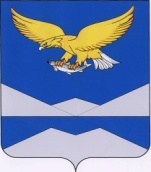 РОССИЙСКАЯ ФЕДЕРАЦИЯИРКУТСКАЯ ОБЛАСТЬКАЗАЧИНСКО-ЛЕНСКИЙ РАЙОНМУНИЦИПАЛЬНОЕ ОБРАЗОВАНИЕ«НЕБЕЛЬСКОЕ СЕЛЬСКОЕ ПОСЕЛЕНИЕ»ДУМА III СОЗЫВАР Е Ш Е Н И Еп. Небельот     13    ноября     2014    года      №      84  Рассмотрев и обсудив проект бюджета Небельского муниципального образования на 2015 год и плановый период 2016 и 2017 годов, руководствуясь статьями  92, 190 Бюджетного кодекса Российской Федерации, Федеральным законом от 06.10.2003 г. № 131-ФЗ «Об общих принципах организации местного самоуправления и Российской Федерации»,  статьями 31, 47, 61, 62 Устава Небельского муниципального образования Казачинско-Ленского района Иркутской области, Дума Небельского сельского поселения,Р Е Ш И Л А:Статья 1.Утвердить бюджет Небельского сельского поселения (далее – местный бюджет) на 2015 год и плановый период 2016-2017 годов:Общий объем доходов местного бюджета в сумме 2 667 900  рублей, в том числе безвозмездные поступления в сумме 1 824 900 рублей, из них дотации на выравнивание бюджетной обеспеченности в сумме 527 700 рублей, субсидии из областного бюджета – 1 233 200  рублей, прочие межбюджетные трансферты, передаваемые бюджетам поселений в сумме 0 рублей (приложение 1, 2);По расходам в сумме 2 710 050 рублей, в том числе На 2016 год общий объём расходов в сумме 2 740 885 рублей, в том числе условно утвержденные расходы в сумме 2 706 991 рублей;На 2017 год  общий объём расходов в сумме 2 778 000 рублей, в том числе условно утвержденные расходы в сумме 2 708 490 рублей (приложение 3,4);Размер дефицита местного бюджета на 2015 год 42 200 рублей и плановый период 2016 года 41 600 и 2017 года в сумме 41 300 рублей, или  5 % утвержденного общего годового объема доходов местного бюджета без учета утвержденного объема безвозмездных поступлений. Статья 2. Установить предельный объем муниципального долга Небельского сельского поселения:на 2015 год в сумме  42,20  тыс. рублей;на 2016 год в сумме  41,60 тыс. рублей;на 2017 год в сумме  41,30 тыс. рублей;Установить верхний предел муниципального долга Небельского сельского поселения: по состоянию на  1 января 2016 года в размере 42,200 тыс. рублей, в том числе верхний предел долга по муниципальным гарантиям – 0 тыс. рублей;по состоянию на  1 января 2017 года в размере 41,600 тыс. рублей, в том числе верхний предел долга по муниципальным гарантиям – 0 тыс. рублей;по состоянию на  1 января 2018 года в размере 41,300 тыс. рублей, в том числе верхний предел долга по муниципальным гарантиям – 0 тыс. рублей;Установить предельный объем расходов на обслуживание муниципального долга Небельского сельского поселения:в 2014 году в размере 0 тыс. руб.;в 2015 году в размере 0 тыс. руб.;в 2016 году в размере 0 тыс. руб.»Изложить Приложения №№ 1-14 к решению.Опубликовать настоящее решение в «Вестнике Небельского муниципального образования Казачинско-Ленского района Иркутской области» и на официальном сайте Администрации Небельского сельского поселения www.adm-neb.ru..Глава Небельского сельского поселения                                  	     А.В. Ярушина ┌┐Об утверждении проекта бюджета Небельского сельского поселения  на 2015 год и плановый период 2016 и 2017 годов Приложение № 1к Решению Думы Небельского сельского поселения от 13 ноября  2014 г. №  84Приложение № 1к Решению Думы Небельского сельского поселения от 13 ноября  2014 г. №  84Приложение № 1к Решению Думы Небельского сельского поселения от 13 ноября  2014 г. №  84Приложение № 1к Решению Думы Небельского сельского поселения от 13 ноября  2014 г. №  84Прогнозируемые доходы бюджета Небельского сельского поселения на 2015 год                                                    Прогнозируемые доходы бюджета Небельского сельского поселения на 2015 год                                                    Прогнозируемые доходы бюджета Небельского сельского поселения на 2015 год                                                    Прогнозируемые доходы бюджета Небельского сельского поселения на 2015 год                                                    Прогнозируемые доходы бюджета Небельского сельского поселения на 2015 год                                                    (тыс.руб.)Наименование Наименование Код бюджетной классификации Российской ФедерацииКод бюджетной классификации Российской Федерации2015 год.Наименование Наименование главного админи-стратора доходов доходов бюджета2015 год.НАЛОГОВЫЕ И НЕНАЛОГОВЫЕ ДОХОДЫНАЛОГОВЫЕ И НЕНАЛОГОВЫЕ ДОХОДЫ1821 00 00000 00 0000 000843,0НАЛОГИ НА ПРИБЫЛЬ, ДОХОДЫНАЛОГИ НА ПРИБЫЛЬ, ДОХОДЫ1821 01 00000 00 0000 000410,1Налог на доходы физических лицНалог на доходы физических лиц1821 01 02000 01 0000 110410,1Налог на доходы физических лиц с доходов, источником которых является налоговый агент, за исключением доходов, в отношении которых исчисление и уплата налога осуществляются в соответствии со статьями 227, 227.1 и 228 Налогового кодекса Российской ФедерацииНалог на доходы физических лиц с доходов, источником которых является налоговый агент, за исключением доходов, в отношении которых исчисление и уплата налога осуществляются в соответствии со статьями 227, 227.1 и 228 Налогового кодекса Российской Федерации1821 01 02020 01 0000 110410,0Налог на доходы физических лиц с доходов,  полученных физическими лицами в соответствии со статьей 228 Налогового Кодекса Российской ФедерацииНалог на доходы физических лиц с доходов,  полученных физическими лицами в соответствии со статьей 228 Налогового Кодекса Российской Федерации1821 01 02030 01 0000 1100,1АКЦИЗЫАКЦИЗЫ1821 03 0200 01 0000 110129,9Доходы от уплаты акцизов на дизельное топливо, зачисляемые в консолидированные бюджеты субъектов Российской ФедерацииДоходы от уплаты акцизов на дизельное топливо, зачисляемые в консолидированные бюджеты субъектов Российской Федерации1821 03 02230 01 0000 11039,7Доходы от уплаты акцизов на моторные масла для дизельных и (или) карбюраторных (инжекторных) двигателей, зачисляемые в консолидированные бюджеты субъектов Российской Федерации.Доходы от уплаты акцизов на моторные масла для дизельных и (или) карбюраторных (инжекторных) двигателей, зачисляемые в консолидированные бюджеты субъектов Российской Федерации.1821 03 02240 01 0000 1101,5Доходы от уплаты акцизов на автомобильный бензин, производимый на территории Российской Федерации, зачисляемые в консолидированные бюджеты субъектов Российской Федерации.Доходы от уплаты акцизов на автомобильный бензин, производимый на территории Российской Федерации, зачисляемые в консолидированные бюджеты субъектов Российской Федерации.1821 03 02250 01 0000 11087,0Доходы от уплаты акцизов на прямогонный бензин, производимый на территории Российской Федерации.Доходы от уплаты акцизов на прямогонный бензин, производимый на территории Российской Федерации.1821 03 02260 01 0000 1101,7НАЛОГИ НА ИМУЩЕСТВОНАЛОГИ НА ИМУЩЕСТВО1821 06 00000 00 0000 000251,0Налог на имущество физических лицНалог на имущество физических лиц1821 06 0100000 0000 1100,5Налог на имущества физических лиц, взимаемый по ставкам, применяемым к объектам налогообложенияНалог на имущества физических лиц, взимаемый по ставкам, применяемым к объектам налогообложения1821 06 01030 00 0000 1100,5Налог на имущества физических лиц взимаемый по ставкам, применяемым к объектам налогообложения, расположенным в границах поселенийНалог на имущества физических лиц взимаемый по ставкам, применяемым к объектам налогообложения, расположенным в границах поселений1821 06 01030 10 0000 1100,5Земельный налогЗемельный налог1821 06 06000 00 0000 110250,5Земельный налог,  взимаемый по ставкам, установленным в соответствии с подпунктом 1 пункта 1 статьи 394 Налогового кодекса Российской Федерации Земельный налог,  взимаемый по ставкам, установленным в соответствии с подпунктом 1 пункта 1 статьи 394 Налогового кодекса Российской Федерации 1821 06 06010 00 0000 1100,5Земельный налог,  взимаемый по ставкам, установленным в соответствии с подпунктом 1 пункта 1 статьи 394 Налогового кодекса Российской Федерации и применяемым к объектам налогообложения, расположенным в границах поселенийЗемельный налог,  взимаемый по ставкам, установленным в соответствии с подпунктом 1 пункта 1 статьи 394 Налогового кодекса Российской Федерации и применяемым к объектам налогообложения, расположенным в границах поселений1821 06 06013 10 0000 1100,5Земельный налог,  взимаемый по ставкам, установленным в соответствии с подпунктом 2 пункта 1 статьи 394 Налогового кодекса Российской Федерации и применяемым к объектам налогообложенияЗемельный налог,  взимаемый по ставкам, установленным в соответствии с подпунктом 2 пункта 1 статьи 394 Налогового кодекса Российской Федерации и применяемым к объектам налогообложения1821 06 06020 00 0000 110250,0Земельный налог,  взимаемый по ставкам, установленным в соответствии с подпунктом 2 пункта 1 статьи 394 Налогового кодекса Российской Федерации и применяемым к объектам налогообложения, расположенным в границах поселенийЗемельный налог,  взимаемый по ставкам, установленным в соответствии с подпунктом 2 пункта 1 статьи 394 Налогового кодекса Российской Федерации и применяемым к объектам налогообложения, расположенным в границах поселений1821 06 06023 10 0000 110250,0ГОСУДАРСТВЕННАЯ ПОШЛИНАГОСУДАРСТВЕННАЯ ПОШЛИНА9571 08 00000 00 0000 0005,0Государственная пошлина за совершение нотариальных действийГосударственная пошлина за совершение нотариальных действий9571 08 00000 00 0000 1105,0Государственная пошлина за совершение нотариальных действий (за исключением действий, совершаемых консульскими учреждениями Российской Федерации)Государственная пошлина за совершение нотариальных действий (за исключением действий, совершаемых консульскими учреждениями Российской Федерации)9571 08 04000 01 0000 1105,0Государственная пошлина за совершение нотариальных действий должностными лицами органов местного самоуправления, уполномоченными в соответствии с законодательными актами Российской Федерации на совершение нотариальных действийГосударственная пошлина за совершение нотариальных действий должностными лицами органов местного самоуправления, уполномоченными в соответствии с законодательными актами Российской Федерации на совершение нотариальных действий9571 08 04020 01 1000 1105,0Государственная пошлина за совершение нотариальных действий должностными лицами органов местного самоуправления, уполномоченными в соответствии с законодательными актами Российской Федерации на совершение нотариальных действийГосударственная пошлина за совершение нотариальных действий должностными лицами органов местного самоуправления, уполномоченными в соответствии с законодательными актами Российской Федерации на совершение нотариальных действий9571 08 04020 01 4000 1100,0ДОХОДЫ ОТ ИСПОЛЬЗОВАНИЯ ИМУЩЕСТВА, НАХОДЯЩЕГОСЯ В ГОСУДАРСТВЕННОЙ И МУНИЦИПАЛЬНОЙ СОБСТВЕННОСТИДОХОДЫ ОТ ИСПОЛЬЗОВАНИЯ ИМУЩЕСТВА, НАХОДЯЩЕГОСЯ В ГОСУДАРСТВЕННОЙ И МУНИЦИПАЛЬНОЙ СОБСТВЕННОСТИ9571 11 00000 00 0000 00032,0Доходы, получаемые в виде арендной либо иной платы за передачу в возмездное государственного и муниципального имущества(за исключением имущества автономных учреждений, а также имущества государственных и муниципальных унитарных предприятий, в том числе казенных)Доходы, получаемые в виде арендной либо иной платы за передачу в возмездное государственного и муниципального имущества(за исключением имущества автономных учреждений, а также имущества государственных и муниципальных унитарных предприятий, в том числе казенных)9571 11 05000 00 0000 1207,0Доходы, получаемые в виде арендной платы за земельные участки, государственная собственность на которые не разграничена, а также средства от продажи права на заключение договоров аренды указанных земельных участковДоходы, получаемые в виде арендной платы за земельные участки, государственная собственность на которые не разграничена, а также средства от продажи права на заключение договоров аренды указанных земельных участков9571 11 05010 00 0000 1207,0Доходы, получаемые в виде арендной платы за земельные участки, государственная собственность на которые не разграничена и которые расположены в границах поселений, а также средства от продажи права на заключение договоров аренды указанных земельных участковДоходы, получаемые в виде арендной платы за земельные участки, государственная собственность на которые не разграничена и которые расположены в границах поселений, а также средства от продажи права на заключение договоров аренды указанных земельных участков9571 11 05013 10 0000 1207,0Доходы, получаемые в виде арендной платы, а также средства от продажи права на заключение договоров аренды за землиДоходы, получаемые в виде арендной платы, а также средства от продажи права на заключение договоров аренды за земли9571 11 05020 00 0000 1200,0Доходы, получаемые в виде арендной платы, а также средства от продажи права на заключение договоров аренды за земли, находящиеся в собственности поселений (за исключением земельных участков муниципальных автономных учреждений)Доходы, получаемые в виде арендной платы, а также средства от продажи права на заключение договоров аренды за земли, находящиеся в собственности поселений (за исключением земельных участков муниципальных автономных учреждений)9571 11 05025 10 0000 1200,0Доходы, получаемые в виде арендной платы, а также средства от продажи права на заключение договоров аренды за землиДоходы, получаемые в виде арендной платы, а также средства от продажи права на заключение договоров аренды за земли9571 11 05030 00 0000 12025,0Доходы от сдачи в аренду имущества, находящегося в оперативном управлении органов управления поселений и созданных ими учреждений(за исключением имущества муниципальных автономных учреждений)Доходы от сдачи в аренду имущества, находящегося в оперативном управлении органов управления поселений и созданных ими учреждений(за исключением имущества муниципальных автономных учреждений)9571 11 05035 10 0000 12025,0ДОХОДЫ ОТ ПРОДАЖИ МАТЕРИАЛЬНЫХ И НЕМАТЕРИАЛЬНЫХ АКТИВОВДОХОДЫ ОТ ПРОДАЖИ МАТЕРИАЛЬНЫХ И НЕМАТЕРИАЛЬНЫХ АКТИВОВ9571 14 00000 00 0000 0000,0Доходы от продажи земельных участков, находящихся в государственной и муниципальной собственности (за исключением земельных участков автономных учреждений)Доходы от продажи земельных участков, находящихся в государственной и муниципальной собственности (за исключением земельных участков автономных учреждений)9571 14 06000 00 0000 4300,0Доходы от продажи земельных участков, государственная собственность на которые не разграниченаДоходы от продажи земельных участков, государственная собственность на которые не разграничена9571 14 06010 00 0000 4300,0Доходы от продажи земельных участков, государственная собственность на которые не разграничена и которые расположены в границах поселенийДоходы от продажи земельных участков, государственная собственность на которые не разграничена и которые расположены в границах поселений9571 14 06013 10 0000 4300,0ШТРАФЫ, САНКЦИИ, ВОЗМЕЩЕНИЕ УЩЕРБАШТРАФЫ, САНКЦИИ, ВОЗМЕЩЕНИЕ УЩЕРБА9571 16 00000 00 0000 0000,0Прочие поступления от денежных взысканий (штрафов) и иных сумм в возмещение ущербаПрочие поступления от денежных взысканий (штрафов) и иных сумм в возмещение ущерба9571 16 90000 00 0000 1400,0Прочие поступления от денежных взысканий (штрафов) и иных сумм в возмещение ущербаПрочие поступления от денежных взысканий (штрафов) и иных сумм в возмещение ущерба9571 16 90050 00 0000 1400,0Прочие поступления от денежных взысканий (штрафов) и иных сумм в возмещение ущерба, зачисляемые в бюджеты поселенийПрочие поступления от денежных взысканий (штрафов) и иных сумм в возмещение ущерба, зачисляемые в бюджеты поселений9571 16 90050 10 0000 1400,0ПРОЧИЕ НЕНАЛОГОВЫЕ ДОХОДЫПРОЧИЕ НЕНАЛОГОВЫЕ ДОХОДЫ9571 17 00000 00 0000 00015,0Прочие неналоговые доходы бюджетаПрочие неналоговые доходы бюджета9571 17 00000 00 0000 18015,0Прочие неналоговые доходы бюджетаПрочие неналоговые доходы бюджета9571 17 05000 00 0000 18015,0Прочие неналоговые доходы бюджетаПрочие неналоговые доходы бюджета9571 17 05050 00 0000 18015,0Прочие неналоговые доходы бюджетов поселенийПрочие неналоговые доходы бюджетов поселений9571 17 05050 10 0000 18015,0БЕЗВОЗМЕЗДНЫЕ ПОСТУПЛЕНИЯБЕЗВОЗМЕЗДНЫЕ ПОСТУПЛЕНИЯ9572 00 00000 00 0000 0001 824,9Безвозмездные поступления от других бюджетов бюджетной системы Российской ФедерацииБезвозмездные поступления от других бюджетов бюджетной системы Российской Федерации9572 02 00000 00 0000 0001 824,9Безвозмездные поступления от других бюджетов бюджетной системы Российской ФедерацииБезвозмездные поступления от других бюджетов бюджетной системы Российской Федерации9572 02 00000 00 0000 1511 824,9Дотации бюджетам субъектов Российской Федерации и муниципальных образованийДотации бюджетам субъектов Российской Федерации и муниципальных образований9072 02 01000 00 0000 151527,7Дотации на выравнивание бюджетной обеспеченностиДотации на выравнивание бюджетной обеспеченности9072 02 01001 00 0000 151121,4Дотации бюджетам поселений на выравнивание бюджетной обеспеченности (область)Дотации бюджетам поселений на выравнивание бюджетной обеспеченности (область)9072 02 01001 10 0000 151121,4Дотации бюджетам поселений на выравнивание бюджетной обеспеченности (район)Дотации бюджетам поселений на выравнивание бюджетной обеспеченности (район)9072 02 01001 10 0000 151406,3Дотации бюджетам поселений на поддержку мер по обеспечению сбалансированности бюджетов(областные)Дотации бюджетам поселений на поддержку мер по обеспечению сбалансированности бюджетов(областные)9072 02 01003 10 0000 1510,0Субсидии бюджетам субъектов Российской Федерации и муниципальных образований (бюджетные субсидии)Субсидии бюджетам субъектов Российской Федерации и муниципальных образований (бюджетные субсидии)9572 02 02000 00 0000 1511 233,2Прочие субсидииПрочие субсидии9572 02 02999 00 0000 1511 233,2Прочие субсидии бюджетам поселенийПрочие субсидии бюджетам поселений9572 02 02999 10 0000 151Народные инициативыНародные инициативы9572 02 02999 00 0000 1510,00Субсидии бюджетам субъектов Российской Федерации и муниципальных образованийСубсидии бюджетам субъектов Российской Федерации и муниципальных образований9572 02 02999 10 0000 1511 233,2Субсидии бюджетам субъектов Российской Федерации и муниципальных образований (бюджетные субсидии з/п культуре)Субсидии бюджетам субъектов Российской Федерации и муниципальных образований (бюджетные субсидии з/п культуре)9572 02 02999 00 0000 151Субсидии бюджетам субъектов Российской Федерации и муниципальных образований (Дорожный фонд)Субсидии бюджетам субъектов Российской Федерации и муниципальных образований (Дорожный фонд)9572 02 02999 10 0000 1510,0Субсидии бюджетам субъектов Российской Федерации и муниципальных образований (КСК)Субсидии бюджетам субъектов Российской Федерации и муниципальных образований (КСК)9572 02 02999 10 0000 1510,0Субвенции бюджетам субъектов Российской Федерации и муниципальных образованийСубвенции бюджетам субъектов Российской Федерации и муниципальных образований9572 02 03000 00 0000 15164,0Субвенции бюджетам на осуществление первичного воинского учета на территориях, где отсутствуют военные комиссариатыСубвенции бюджетам на осуществление первичного воинского учета на территориях, где отсутствуют военные комиссариаты9572 02 03015 00 0000 15163,3Субвенции бюджетам поселений на осуществление первичного воинского учета на территориях, где отсутствуют военные комиссариатыСубвенции бюджетам поселений на осуществление первичного воинского учета на территориях, где отсутствуют военные комиссариаты9572 02 03015 10 0000 15163,3Субвенции бюджетам на выполнение передаваемых полномочий субъектовСубвенции бюджетам на выполнение передаваемых полномочий субъектов9572 02 030240 00 0000 1510,7Субвенции  бюджетам поселений на осуществление областного государственного полномочия по определению перечня должностных лиц органов местного самоуправления, уполномоченных составлять протоколы об  административных правонарушениях, предусмотренных  отдельными законами Иркутской области об административной ответственности Субвенции  бюджетам поселений на осуществление областного государственного полномочия по определению перечня должностных лиц органов местного самоуправления, уполномоченных составлять протоколы об  административных правонарушениях, предусмотренных  отдельными законами Иркутской области об административной ответственности 9572 02 030240 10 0000 1510,7Иные межбюджетные трансфертыИные межбюджетные трансферты9572 02 04000 00 0000 1510,0Прочие межбюджетные трансферты, передаваемые бюджетам поселений (район)Прочие межбюджетные трансферты, передаваемые бюджетам поселений (район)9572 020 499 910 000 1500,0Итого доходовИтого доходов2 667,9Приложение № 2к Решению Думы Небельского сельского поселения от 13 ноября  2014 г. №  84Приложение № 2к Решению Думы Небельского сельского поселения от 13 ноября  2014 г. №  84Приложение № 2к Решению Думы Небельского сельского поселения от 13 ноября  2014 г. №  84Приложение № 2к Решению Думы Небельского сельского поселения от 13 ноября  2014 г. №  84Приложение № 2к Решению Думы Небельского сельского поселения от 13 ноября  2014 г. №  84Прогнозируемые доходы бюджета Небельского сельского поселения Казачинско-Ленского района Иркутской области на плановый период 2016-2017 годыПрогнозируемые доходы бюджета Небельского сельского поселения Казачинско-Ленского района Иркутской области на плановый период 2016-2017 годыПрогнозируемые доходы бюджета Небельского сельского поселения Казачинско-Ленского района Иркутской области на плановый период 2016-2017 годыПрогнозируемые доходы бюджета Небельского сельского поселения Казачинско-Ленского района Иркутской области на плановый период 2016-2017 годыПрогнозируемые доходы бюджета Небельского сельского поселения Казачинско-Ленского района Иркутской области на плановый период 2016-2017 годыПрогнозируемые доходы бюджета Небельского сельского поселения Казачинско-Ленского района Иркутской области на плановый период 2016-2017 годыПрогнозируемые доходы бюджета Небельского сельского поселения Казачинско-Ленского района Иркутской области на плановый период 2016-2017 годы(тыс.руб.)(тыс.руб.)Наименование Код бюджетной классификации Российской ФедерацииКод бюджетной классификации Российской ФедерацииКод бюджетной классификации Российской ФедерацииКод бюджетной классификации Российской Федерации2016 год2017 годНаименование главного админи-стратора доходов главного админи-стратора доходов главного админи-стратора доходов доходов бюджета2016 год2017 годНАЛОГОВЫЕ И НЕНАЛОГОВЫЕ ДОХОДЫ1821821821 00 00000 00 0000 000831,7826,0НАЛОГИ НА ПРИБЫЛЬ, ДОХОДЫ1821821821 01 00000 00 0000 000405,1410,1Налог на доходы физических лиц1821821821 01 02000 01 0000 110405,1410,1Налог на доходы физических лиц с доходов, источником которых является налоговый агент, за исключением доходов, в отношении которых исчисление и уплата налога осуществляются в соответствии со статьями 227, 227.1 и 228 Налогового кодекса Российской Федерации1821821821 01 02020 01 0000 110405,0410,0Налог на доходы физических лиц с доходов,  полученных физическими лицами в соответствии со статьей 228 Налогового Кодекса Российской Федерации1821821821 01 02030 01 0000 1100,10,1АКЦИЗЫ1821821821 03 0200 01 0000 110118,197,9Доходы от уплаты акцизов на дизельное топливо, зачисляемые в консолидированные бюджеты субъектов Российской Федерации1821821821 03 02230 01 0000 11017,425,0Доходы от уплаты акцизов на моторные масла для дизельных и (или) карбюраторных (инжекторных) двигателей, зачисляемые в консолидированные бюджеты субъектов Российской Федерации.1821821821 03 02240 01 0000 1101,40,9Доходы от уплаты акцизов на автомобильный бензин, производимый на территории Российской Федерации, зачисляемые в консолидированные бюджеты субъектов Российской Федерации.1821821821 03 02250 01 0000 11098,271,2Доходы от уплаты акцизов на прямогонный бензин, производимый на территории Российской Федерации.1821821821 03 02260 01 0000 1101,10,8НАЛОГИ НА ИМУЩЕСТВО1821821821 06 00000 00 0000 000256,0262,0Налог на имущество физических лиц.1821821821 06 0100000 0000 1100,51,0Налог на имущества физических лиц, взимаемый по ставкам, применяемым к объектам налогообложения1821821821 06 01030 00 0000 1100,51,0Налог на имущества физических лиц, взимаемый по ставкам, применяемым к объектам налогообложения, расположенным в границах поселений1821821821 06 01030 10 0000 1100,51,0Земельный налог1821821821 06 06000 00 0000 110255,5261,0Земельный налог,  взимаемый по ставкам, установленным в соответствии с подпунктом 1 пункта 1 статьи 394 Налогового кодекса Российской Федерации 1821821821 06 06010 00 0000 1100,51,0Земельный налог,  взимаемый по ставкам, установленным в соответствии с подпунктом 1 пункта 1 статьи 394 Налогового кодекса Российской Федерации и применяемым к объектам налогообложения, расположенным в границах поселений1821821821 06 06013 10 0000 1100,51,0Земельный налог,  взимаемый по ставкам, установленным в соответствии с подпунктом 2 пункта 1 статьи 394 Налогового кодекса Российской Федерации и применяемым к объектам налогообложения1821821821 06 06020 00 0000 110255,0260,0Земельный налог, взимаемый по ставкам, установленным в соответствии с подпунктом 2 пункта 1 статьи 394 Налогового кодекса Российской Федерации и применяемым к объектам налогообложения, расположенным в границах поселений1821821821 06 06023 10 0000 110255,0260,0ГОСУДАРСТВЕННАЯ ПОШЛИНА9579579571 08 00000 00 0000 0005,05,0Государственная пошлина за совершение нотариальных действий9579579571 08 00000 00 0000 1105,05,0Государственная пошлина за совершение нотариальных действий (за исключением действий, совершаемых консульскими учреждениями Российской Федерации)9579579571 08 04000 01 0000 1105,05,0Государственная пошлина за совершение нотариальных действий должностными лицами органов местного самоуправления, уполномоченными в соответствии с законодательными актами Российской Федерации на совершение нотариальных действий9579579571 08 04020 01 1000 1105,05,0Государственная пошлина за совершение нотариальных действий должностными лицами органов местного самоуправления, уполномоченными в соответствии с законодательными актами Российской Федерации на совершение нотариальных действий9579579571 08 04020 01 4000 1100,00,0ДОХОДЫ ОТ ИСПОЛЬЗОВАНИЯ ИМУЩЕСТВА, НАХОДЯЩЕГОСЯ В ГОСУДАРСТВЕННОЙ И МУНИЦИПАЛЬНОЙ СОБСТВЕННОСТИ9579579571 11 00000 00 0000 00032,534,0Доходы, получаемые в виде арендной либо иной платы за передачу в возмездное государственного и муниципального имущества (за исключением имущества автономных учреждений, а также имущества государственных и муниципальных унитарных предприятий, в том числе казенных)9579579571 11 05000 00 0000 1207,58,0Доходы, получаемые в виде арендной платы за земельные участки, государственная собственность на которые не разграничена, а также средства от продажи права на заключение договоров аренды указанных земельных участков9579579571 11 05010 00 0000 1207,58,0Доходы, получаемые в виде арендной платы за земельные участки, государственная собственность на которые не разграничена и которые расположены в границах поселений, а также средства от продажи права на заключение договоров аренды указанных земельных участков9579579571 11 05013 10 0000 1207,58,0Доходы, получаемые в виде арендной платы, а также средства от продажи права на заключение договоров аренды за земли9579579571 11 05020 00 0000 1200,00,0Доходы, получаемые в виде арендной платы, а также средства от продажи права на заключение договоров аренды за земли, находящиеся в собственности поселений (за исключением земельных участков муниципальных автономных учреждений)9579579571 11 05025 10 0000 1200,00,0Доходы, получаемые в виде арендной платы, а также средства от продажи права на заключение договоров аренды за земли9579579571 11 05030 00 0000 12025,026,0Доходы от сдачи в аренду имущества, находящегося в оперативном управлении органов управления поселений и созданных ими учреждений (за исключением имущества муниципальных автономных учреждений)9579579571 11 05035 10 0000 12025,026,0ДОХОДЫ ОТ ПРОДАЖИ МАТЕРИАЛЬНЫХ И НЕМАТЕРИАЛЬНЫХ АКТИВОВ9579579571 14 00000 00 0000 0000,00,0Доходы от продажи земельных участков, находящихся в государственной и муниципальной собственности (за исключением земельных участков автономных учреждений)9579579571 14 06000 00 0000 4300,00,0Доходы от продажи земельных участков, государственная собственность на которые не разграничена9579579571 14 06010 00 0000 4300,00,0Доходы от продажи земельных участков, государственная собственность на которые не разграничена и которые расположены в границах поселений9579579571 14 06013 10 0000 4300,00,0ШТРАФЫ, САНКЦИИ, ВОЗМЕЩЕНИЕ УЩЕРБА9579579571 16 00000 00 0000 0000,00,0Прочие поступления от денежных взысканий (штрафов) и иных сумм в возмещение ущерба9579579571 16 90000 00 0000 1400,00,0Прочие поступления от денежных взысканий (штрафов) и иных сумм в возмещение ущерба9579579571 16 90050 00 0000 1400,00,0Прочие поступления от денежных взысканий (штрафов) и иных сумм в возмещение ущерба, зачисляемые в бюджеты поселений9579579571 16 90050 10 0000 1400,00,0ПРОЧИЕ НЕНАЛОГОВЫЕ ДОХОДЫ9579579571 17 00000 00 0000 00015,017,0Прочие неналоговые доходы бюджета9579579571 17 00000 00 0000 18015,017,0Прочие неналоговые доходы бюджета9579579571 17 05000 00 0000 18015,017,0Прочие неналоговые доходы бюджета9579579571 17 05050 00 0000 18015,017,0Прочие неналоговые доходы бюджетов поселений9579579571 17 05050 10 0000 18015,017,0БЕЗВОЗМЕЗДНЫЕ ПОСТУПЛЕНИЯ9579579572 00 00000 00 0000 0001 867,61 910,7Безвозмездные поступления от других бюджетов бюджетной системы Российской Федерации9579579572 02 00000 00 0000 0001 867,61 910,7Безвозмездные поступления от других бюджетов бюджетной системы Российской Федерации9579579572 02 00000 00 0000 1511 867,61 910,7Дотации бюджетам субъектов Российской Федерации и муниципальных образований9079079072 02 01000 00 0000 151482,5522,9Дотации на выравнивание бюджетной обеспеченности9079079072 02 01001 00 0000 151482,5522,9Дотации бюджетам поселений на выравнивание бюджетной обеспеченности (область)9079079072 02 01001 10 0000 15115,815,0Дотации бюджетам поселений на выравнивание бюджетной обеспеченности (район)9079079072 02 01001 10 0000 151466,7507,9Дотации бюджетам поселений на поддержку мер по обеспечению сбалансированности бюджетов(областные)9079079072 02 01003 10 0000 1510,00,0Субсидии бюджетам субъектов Российской Федерации и муниципальных образований (бюджетные субсидии)9579579572 02 02000 00 0000 1511 320,31 324,9Прочие субсидии9579579572 02 02999 00 0000 1511 320,31 324,9Прочие субсидии бюджетам поселений9579579572 02 02999 10 0000 1511 320,31 324,9Народные инициативы9579579572 02 02999 00 0000 151Субсидии бюджетам субъектов Российской Федерации и муниципальных образований (бюджетные субсидии з/п муниципальным служащим)9579579572 02 02999 10 0000 1511 320,31 324,9Субсидии бюджетам субъектов Российской Федерации и муниципальных образований (бюджетные субсидии з/п культуре)9579579572 02 02999 00 0000 151Субсидии бюджетам субъектов Российской Федерации и муниципальных образований (Дорожный фонд)9579579572 02 02999 10 0000 1510,00,0Субсидии бюджетам субъектов Российской Федерации и муниципальных образований (КСК)9579579572 02 02999 10 0000 1510,00,0Субвенции бюджетам субъектов Российской Федерации и муниципальных образований9579579572 02 03000 00 0000 15164,862,9Субвенции бюджетам на осуществление первичного воинского учета на территориях, где отсутствуют военные комиссариаты9579579572 02 03015 00 0000 15164,162,2Субвенции бюджетам поселений на осуществление первичного воинского учета на территориях, где отсутствуют военные комиссариаты9579579572 02 03015 10 0000 15164,162,2Субвенции бюджетам на выполнение передаваемых полномочий субъектов9579579572 02 030240 00 0000 1510,70,7Субвенции  бюджетам поселений на осуществление областного государственного полномочия по определению перечня должностных лиц органов местного самоуправления, уполномоченных составлять протоколы об  административных правонарушениях, предусмотренных  отдельными законами Иркутской области об административной ответственности 9579579572 02 030240 10 0000 1510,70,7Иные межбюджетные трансферты9579579572 02 04000 00 0000 1510,00,0Прочие межбюджетные трансферты, передаваемые бюджетам поселений (район)9579579572 020 499 910 000 1500,00,0Итого доходов2 699,32 736,7Приложение № 3к Решению Думы Небельского сельского поселения от 13 ноября  2014 г. №  84Приложение № 3к Решению Думы Небельского сельского поселения от 13 ноября  2014 г. №  84Приложение № 3к Решению Думы Небельского сельского поселения от 13 ноября  2014 г. №  84Приложение № 3к Решению Думы Небельского сельского поселения от 13 ноября  2014 г. №  84Приложение № 3к Решению Думы Небельского сельского поселения от 13 ноября  2014 г. №  84РАСПРЕДЕЛЕНИЕ БЮДЖЕТНЫХ АССИГНОВАНИЙ НЕБЕЛЬСКОГО СЕЛЬСКОГО ПОСЕЛЕНИЯ ПО РАЗДЕЛАМ. ПОДРАЗДЕЛАМ, ЦЕЛЕВЫМ СТАТЬЯМ И ВИДАМ РАСХОДОВ КЛАССИФИКАЦИИ БЮДЖЕТОВ НА  2015 годРАСПРЕДЕЛЕНИЕ БЮДЖЕТНЫХ АССИГНОВАНИЙ НЕБЕЛЬСКОГО СЕЛЬСКОГО ПОСЕЛЕНИЯ ПО РАЗДЕЛАМ. ПОДРАЗДЕЛАМ, ЦЕЛЕВЫМ СТАТЬЯМ И ВИДАМ РАСХОДОВ КЛАССИФИКАЦИИ БЮДЖЕТОВ НА  2015 годРАСПРЕДЕЛЕНИЕ БЮДЖЕТНЫХ АССИГНОВАНИЙ НЕБЕЛЬСКОГО СЕЛЬСКОГО ПОСЕЛЕНИЯ ПО РАЗДЕЛАМ. ПОДРАЗДЕЛАМ, ЦЕЛЕВЫМ СТАТЬЯМ И ВИДАМ РАСХОДОВ КЛАССИФИКАЦИИ БЮДЖЕТОВ НА  2015 годРАСПРЕДЕЛЕНИЕ БЮДЖЕТНЫХ АССИГНОВАНИЙ НЕБЕЛЬСКОГО СЕЛЬСКОГО ПОСЕЛЕНИЯ ПО РАЗДЕЛАМ. ПОДРАЗДЕЛАМ, ЦЕЛЕВЫМ СТАТЬЯМ И ВИДАМ РАСХОДОВ КЛАССИФИКАЦИИ БЮДЖЕТОВ НА  2015 годРАСПРЕДЕЛЕНИЕ БЮДЖЕТНЫХ АССИГНОВАНИЙ НЕБЕЛЬСКОГО СЕЛЬСКОГО ПОСЕЛЕНИЯ ПО РАЗДЕЛАМ. ПОДРАЗДЕЛАМ, ЦЕЛЕВЫМ СТАТЬЯМ И ВИДАМ РАСХОДОВ КЛАССИФИКАЦИИ БЮДЖЕТОВ НА  2015 годРАСПРЕДЕЛЕНИЕ БЮДЖЕТНЫХ АССИГНОВАНИЙ НЕБЕЛЬСКОГО СЕЛЬСКОГО ПОСЕЛЕНИЯ ПО РАЗДЕЛАМ. ПОДРАЗДЕЛАМ, ЦЕЛЕВЫМ СТАТЬЯМ И ВИДАМ РАСХОДОВ КЛАССИФИКАЦИИ БЮДЖЕТОВ НА  2015 годРАСПРЕДЕЛЕНИЕ БЮДЖЕТНЫХ АССИГНОВАНИЙ НЕБЕЛЬСКОГО СЕЛЬСКОГО ПОСЕЛЕНИЯ ПО РАЗДЕЛАМ. ПОДРАЗДЕЛАМ, ЦЕЛЕВЫМ СТАТЬЯМ И ВИДАМ РАСХОДОВ КЛАССИФИКАЦИИ БЮДЖЕТОВ НА  2015 годРАСПРЕДЕЛЕНИЕ БЮДЖЕТНЫХ АССИГНОВАНИЙ НЕБЕЛЬСКОГО СЕЛЬСКОГО ПОСЕЛЕНИЯ ПО РАЗДЕЛАМ. ПОДРАЗДЕЛАМ, ЦЕЛЕВЫМ СТАТЬЯМ И ВИДАМ РАСХОДОВ КЛАССИФИКАЦИИ БЮДЖЕТОВ НА  2015 годРАСПРЕДЕЛЕНИЕ БЮДЖЕТНЫХ АССИГНОВАНИЙ НЕБЕЛЬСКОГО СЕЛЬСКОГО ПОСЕЛЕНИЯ ПО РАЗДЕЛАМ. ПОДРАЗДЕЛАМ, ЦЕЛЕВЫМ СТАТЬЯМ И ВИДАМ РАСХОДОВ КЛАССИФИКАЦИИ БЮДЖЕТОВ НА  2015 год( рублей)НаименованиеРзПРЦСРЦСРВРЭКРЦНС2015 годВ С Е Г О2 710 050,000Функционирование высшего должностного лица  органа местного самоуправленияФункционирование высшего должностного лица  органа местного самоуправленияФункционирование высшего должностного лица  органа местного самоуправленияФункционирование высшего должностного лица  органа местного самоуправленияФункционирование высшего должностного лица  органа местного самоуправленияФункционирование высшего должностного лица  органа местного самоуправленияФункционирование высшего должностного лица  органа местного самоуправленияФункционирование высшего должностного лица  органа местного самоуправленияФункционирование высшего должностного лица  органа местного самоуправленияГлава муниципального образования010200203000020300000000618450,00Высшее должностное лицо органа местного самоуправления0102002 0300002 0300000618450,00Расходы0102002 0300002 0300200618450,00Оплата труда и начисления на оплату труда0102002 0300002 0300000210618450,00Заработная плата0102002 0300002 0300121211475000,00Прочие выплаты0102002 0300002 0300122212Начисления на оплату труда0102002 0300002 0300121213143450,00прочие расходы  0102002 0300002 0300122226Функционирование Правительства Российской Федерации, высших исполнительных органов государственной власти субъектов Российской Федерации, местных администрацийФункционирование Правительства Российской Федерации, высших исполнительных органов государственной власти субъектов Российской Федерации, местных администрацийФункционирование Правительства Российской Федерации, высших исполнительных органов государственной власти субъектов Российской Федерации, местных администрацийФункционирование Правительства Российской Федерации, высших исполнительных органов государственной власти субъектов Российской Федерации, местных администрацийФункционирование Правительства Российской Федерации, высших исполнительных органов государственной власти субъектов Российской Федерации, местных администрацийФункционирование Правительства Российской Федерации, высших исполнительных органов государственной власти субъектов Российской Федерации, местных администрацийФункционирование Правительства Российской Федерации, высших исполнительных органов государственной власти субъектов Российской Федерации, местных администрацийФункционирование Правительства Российской Федерации, высших исполнительных органов государственной власти субъектов Российской Федерации, местных администрацийФункционирование Правительства Российской Федерации, высших исполнительных органов государственной власти субъектов Российской Федерации, местных администрацийЦентральный аппарат010400204000020400500000977 050,00Расходы0104002 0400002 0400000200917 050,00Оплата труда и начисления на оплату труда0104002 0400002 0400000210832 000,00Заработная плата0104002 0400002 0400121211620 321,00Прочие выплаты0104002 0400002 04001222120,00Начисления на оплату труда0104002 0400002 0400121213211 679,00Приобретение услуг0104002 0400002 040012222084 050,00Услуги связи0104002 0400002 04002442218 000,00Транспортные услуги 0104002 0400002 04002442220,00Коммунальные услуги0104002 0400002 04002442230,00Арендная плата за пользование имуществом0104002 0400002 04002442247 500,00Услуги по содержанию имущества0104002 0400002 04002442252 000,00Прочие услуги0104002 0400002 040024422666 550,00Прочие расходы0104002 0400002 04002442901 000,00Поступление нефинансовых активов0104002 0400002 040024430060 000,00Увеличение стоимости основных средств0104002 0400002 04002443100,00Увеличение стоимости материальных запасов0104002 0400002 040024434060 000,00Резервные фондыРезервные фондыРезервные фондыРезервные фондыРезервные фондыРезервные фондыРезервные фондыРезервные фондыРезервные фондыРезервные фонды0111070 0500070 05000000001 000,00Резервные фонды органов  местного самоуправления0111070 0500070 05008700001 000,00Прочие расходы0111070 0500070 05008702901 000,00Мобилизационная и вневойсковая подготовкаМобилизационная и вневойсковая подготовкаМобилизационная и вневойсковая подготовкаМобилизационная и вневойсковая подготовкаМобилизационная и вневойсковая подготовкаМобилизационная и вневойсковая подготовкаМобилизационная и вневойсковая подготовкаМобилизационная и вневойсковая подготовкаМобилизационная и вневойсковая подготовкаОсуществление первичного воинского учета на территориях, где отсутствуют военные комиссариаты02030013600001360000000040063 300,00Осуществление первичного воинского учета на территориях, где отсутствуют военные комиссариаты02030013600001360000000040063 300,00Расходы02030013600001360000020040062 800,00заработная плата02030013600001360012121140045 900,00начисления на оплату труда02030013600001360012121340013 900,00услуги связи0203001360000136001212214003 000,00увеличение стоимости материальных запасов020300136000013600244340400500,00Защита населения и территории от чрезвычайных ситуаций природного и техногенного характера, гражданская оборонаЗащита населения и территории от чрезвычайных ситуаций природного и техногенного характера, гражданская оборонаЗащита населения и территории от чрезвычайных ситуаций природного и техногенного характера, гражданская оборонаЗащита населения и территории от чрезвычайных ситуаций природного и техногенного характера, гражданская оборонаЗащита населения и территории от чрезвычайных ситуаций природного и техногенного характера, гражданская оборонаЗащита населения и территории от чрезвычайных ситуаций природного и техногенного характера, гражданская оборонаЗащита населения и территории от чрезвычайных ситуаций природного и техногенного характера, гражданская оборонаЗащита населения и территории от чрезвычайных ситуаций природного и техногенного характера, гражданская оборонаЗащита населения и территории от чрезвычайных ситуаций природного и техногенного характера, гражданская оборонаВыполнение функций органами местного самоуправления0309218 0100218 01000000001 000,00Расходы0309218 0100218 01002442001 000,00Приобретение услуг0309218 0100218 01002442201 000,00Прочие услуги0309218 0100218 01002442261 000,00НАЦИОНАЛЬНАЯ ЭКОНОМИКА НАЦИОНАЛЬНАЯ ЭКОНОМИКА НАЦИОНАЛЬНАЯ ЭКОНОМИКА НАЦИОНАЛЬНАЯ ЭКОНОМИКА НАЦИОНАЛЬНАЯ ЭКОНОМИКА НАЦИОНАЛЬНАЯ ЭКОНОМИКА НАЦИОНАЛЬНАЯ ЭКОНОМИКА НАЦИОНАЛЬНАЯ ЭКОНОМИКА НАЦИОНАЛЬНАЯ ЭКОНОМИКА Дорожное хозяйство (дорожные фонды)Дорожное хозяйство (дорожные фонды)Дорожное хозяйство (дорожные фонды)Дорожное хозяйство (дорожные фонды)Дорожное хозяйство (дорожные фонды)Дорожное хозяйство (дорожные фонды)Дорожное хозяйство (дорожные фонды)Дорожное хозяйство (дорожные фонды)129 900,000Долгосрочная целевая программа "Развитие автомобильных дорог общего пользования регионального или межмуниципального значения и местного значения в Иркутской области на 2011-2015 гг." (областные)0409522 4700522 4700000000129 900,00Выполнение функций органами местного самоуправления0409522 4700522 4700244000129 900,00Расходы0409522 4700522 4700244200129 900,00Приобретение услуг0409522 4700522 4700244220129 900,00Прочие услуги0409522 4700522 4700244226129 900,00Долгосрочная целевая программа «Ремонт автомобильных дорог общего пользования местного значения Небельского сельского поселения на 2012-2015 гг.» (софинансирование)0409795 0100795 0100 0000000,00Выполнение функций органами местного самоуправления0409795 0100795 01002440000,00Расходы0409795 0100795 01002442000,00Приобретение услуг0409795 0100795 01002442200,00Прочие услуги0409795 0100795 01002442260,00Мероприятия в области строительства, архитектуры и градостроительстваМероприятия в области строительства, архитектуры и градостроительстваМероприятия в области строительства, архитектуры и градостроительстваМероприятия в области строительства, архитектуры и градостроительстваМероприятия в области строительства, архитектуры и градостроительстваМероприятия в области строительства, архитектуры и градостроительстваМероприятия в области строительства, архитектуры и градостроительстваМероприятия в области строительства, архитектуры и градостроительстваМероприятия в области строительства, архитектуры и градостроительстваВыполнение функций органами местного самоуправления0412338 0000338 00000000000,00Расходы0412338 0000338 00002442000,00Приобретение работ, услуг0412338 0000338 00002442200,00Прочие работы, услуги0412338 0000338 00002442260,00Жилищно - коммунальное хозяйствоЖилищно - коммунальное хозяйствоЖилищно - коммунальное хозяйствоЖилищно - коммунальное хозяйствоЖилищно - коммунальное хозяйствоЖилищно - коммунальное хозяйствоЖилищно - коммунальное хозяйствоЖилищно - коммунальное хозяйство0,000Долгосрочная целевая программа Небельского сельского поселения «Чистая вода на 2014-2018 гг.»0502795 0400795 04002440000,00Выполнение функций органами местного самоуправления0502795 0400795 04002440000,00Расходы0502795 0400795 04002442000,00Приобретение  работ, услуг0502795 0400795 04002442200,00Прочие работы, услуги0502795 0400795 04002442260,00БЛАГОУСТРОЙСТВОБЛАГОУСТРОЙСТВОБЛАГОУСТРОЙСТВОБЛАГОУСТРОЙСТВОБЛАГОУСТРОЙСТВОБЛАГОУСТРОЙСТВОБЛАГОУСТРОЙСТВОБЛАГОУСТРОЙСТВО84 350,000Реализация мероприятий перечня проектов «Народных инициатив»0503593000059300000000000,00Реализация мероприятий перечня проектов «Народных инициатив» (областные)0503593000059300000000000,00Поступление нефинансовых активов0503593000059300002443000,00Увеличение стоимости основных средств0503593000059300002443100,00Реализация мероприятий перечня проектов « Народных инициатив» (местное финансирование)0503795020079502000000000,00Поступление нефинансовых активов0503795020079502002443000,00Увеличение стоимости основных средств0503795020079502002443100,00Организация освещения улиц и установки указателей с названием улиц и номерами домовОрганизация освещения улиц и установки указателей с названием улиц и номерами домовОрганизация освещения улиц и установки указателей с названием улиц и номерами домовОрганизация освещения улиц и установки указателей с названием улиц и номерами домовОрганизация освещения улиц и установки указателей с названием улиц и номерами домовОрганизация освещения улиц и установки указателей с названием улиц и номерами домовОрганизация освещения улиц и установки указателей с названием улиц и номерами домовОрганизация освещения улиц и установки указателей с названием улиц и номерами домов84 350,00Выполнение функций органами местного самоуправления0503600 0100600 010000000048 500,00Расходы0503600 0100600 010024420048 500,00Приобретение прочих услуг0503600 0100600 010024422048 500,00Услуги по содержанию имущества0503600 0100600 010024422533 500,00Прочие работы и услуги0503600 0100600 010024422615 000,00Увеличение стоимости материальных запасов0503600 0100600 0100244340Содержание и строительство автомобильных дорог общего пользования, мостов и иных сооруженийСодержание и строительство автомобильных дорог общего пользования, мостов и иных сооруженийСодержание и строительство автомобильных дорог общего пользования, мостов и иных сооруженийСодержание и строительство автомобильных дорог общего пользования, мостов и иных сооруженийСодержание и строительство автомобильных дорог общего пользования, мостов и иных сооруженийСодержание и строительство автомобильных дорог общего пользования, мостов и иных сооруженийСодержание и строительство автомобильных дорог общего пользования, мостов и иных сооруженийСодержание и строительство автомобильных дорог общего пользования, мостов и иных сооруженийСодержание и строительство автомобильных дорог общего пользования, мостов и иных сооруженийВыполнение функций органами местного самоуправления0503600 0200600 020000000020 850,00Расходы0503600 0200600 020024420020 850,00Приобретение прочих услуг0503600 0200600 020024422020 850,00Прочие работы и услуги0503600 0200600 020024422620 850,00Организация и содержание мест захороненийОрганизация и содержание мест захороненийОрганизация и содержание мест захороненийОрганизация и содержание мест захороненийОрганизация и содержание мест захороненийОрганизация и содержание мест захороненийОрганизация и содержание мест захороненийОрганизация и содержание мест захороненийОрганизация и содержание мест захороненийВыполнение функций органами местного самоуправления0503600 0400600 040000000010 000,00Расходы0503600 0400600 040024420010 000,00Приобретение прочих услуг0503600 0400600 040024422010 000,00Прочие работы и услуги0503600 0400600 040024422610 000,00Прочие мероприятия по благоустройству городских округов и поселенийПрочие мероприятия по благоустройству городских округов и поселенийПрочие мероприятия по благоустройству городских округов и поселенийПрочие мероприятия по благоустройству городских округов и поселенийПрочие мероприятия по благоустройству городских округов и поселенийПрочие мероприятия по благоустройству городских округов и поселенийПрочие мероприятия по благоустройству городских округов и поселенийПрочие мероприятия по благоустройству городских округов и поселенийПрочие мероприятия по благоустройству городских округов и поселенийВыполнение функций органами местного самоуправления0503600 0500600 05000000005 000,00Расходы0503600 0500600 05002442000,00Приобретение прочих услуг0503600 0500600 05002442200,00Прочие работы и услуги0503600 0500600 05002442260,00Поступление нефинансовых активов0503600 0500600 05002443005 000,00Увеличение стоимости основных средств0503600 0500600 05002443100,00Увеличение стоимости материальных запасов0503600 0500600 05002443405 000,00КультураКультураКультураКультураКультураКультураКультураКультураКультураДома культуры0801440 9900440 99000000000,00Выполнение функций органами местного самоуправления0801440 9900440 99002440000,00Расходы0801440 9900440 99002442000,00Прочие услуги0801440 9900440 99002442260,00Прочие расходы0801440 9900440 99002442900,00Поступление нефинансовых активов0801440 9900440 99002443000,00Увеличение стоимости основных средств0801440 9900440 99002443100,00Увеличение стоимости материальных запасов0801440 9900440 99002443400,00БиблиотекиБиблиотекиБиблиотекиБиблиотекиБиблиотекиБиблиотекиБиблиотекиБиблиотекиБиблиотекиБиблиотеки0801442 9900442 99000000000,00Выполнение функций органами местного самоуправления0801442 9900442 99002440000,00Расходы0801442 9900442 99002442000,00Прочие услуги0801442 9900442 99002442260,00Прочие расходы0801442 9900442 99002442900,00Поступление нефинансовых активов0801442 9900442 99002443000,00Увеличение стоимости основных средств0801442 9900442 99002443100,00Увеличение стоимости немат. запасов0801442 9900442 99002443200,00Увеличение стоимости материальных запасов0801442 9900442 99002443400,00Социальная политикаСоциальная политикаСоциальная политикаСоциальная политикаСоциальная политикаСоциальная политикаСоциальная политикаСоциальная политикаСоциальная политикаСоциальное обеспечение населения1003000000000000000000000,00Долгосрочная целевая программа "Социальная поддержка граждан Небельского сельского поселения на 2013-2015 гг."1003795000079500000000000,00Социальные выплаты1003795000079500000050000,00Пособия по оказанию социальной помощи1003795000079500000052620,00Физическая культураФизическая культураФизическая культураФизическая культураФизическая культураФизическая культураФизическая культураФизическая культураФизическая культураМероприятия в области здравоохранения, спорта и физической культуры, туризма1101512 9700512 970000000010 000,00Расходы1101512 9700512 970024420010 000,00Прочие расходы1101512 9700512 9700244226Увеличение стоимости основных средств1101512 9700512 970024434010 000,00Бюджетные трансферты общего характера бюджетам субъектов Российской Федерации и муниципальных образованийБюджетные трансферты общего характера бюджетам субъектов Российской Федерации и муниципальных образованийБюджетные трансферты общего характера бюджетам субъектов Российской Федерации и муниципальных образованийБюджетные трансферты общего характера бюджетам субъектов Российской Федерации и муниципальных образованийБюджетные трансферты общего характера бюджетам субъектов Российской Федерации и муниципальных образованийБюджетные трансферты общего характера бюджетам субъектов Российской Федерации и муниципальных образованийБюджетные трансферты общего характера бюджетам субъектов Российской Федерации и муниципальных образованийБюджетные трансферты общего характера бюджетам субъектов Российской Федерации и муниципальных образованийБюджетные трансферты общего характера бюджетам субъектов Российской Федерации и муниципальных образованийПрочие межбюджетные трансферты общего характера140300000000000000000000825 000,00Межбюджетные трансферты бюджетам муниципальных районов из бюджетов поселений и межбюджетные трансферты бюджетам поселений из бюджетов муниципальных районов на осуществление части полномочий по решению вопросов  местного значения в соответствии с заключенными соглашениями140352106005210600000000825 000,00Иные межбюджетные трансферты140352106005210600540000825 000,00Расходы 140352106005210600540200825 000,00Безвозмездные перечисления бюджетам 140352106005210600540250825 000,00Перечисления другим бюджетам бюджетной системы Российской Федерации140352106005210600540251825 000,00Содержание централизованной бухгалтерии 140352106005210600540251220 000,00Содержание КСК140352106005210600540251111 000,00Содержание культуры140352106005210600540251484 000,00клуб140352106005210600540251311 000,00библиотека140352106005210600540251173 000,00Организация мероприятий по гражданской обороне14035210600521060054025110 000,00Приложение № 4к Решению Думы Небельского сельского поселения от 13 ноября  2014 г. №  84РАСПРЕДЕЛЕНИЕ БЮДЖЕТНЫХ АССИГНОВАНИЙ НЕБЕЛЬСКОГО СЕЛЬСКОГО ПОСЕЛЕНИЯ КАЗАЧИНСКО-ЛЕНСКОГО РАЙОНА ИРКУТСКОЙ ОБЛАСТИ ПО РАЗДЕЛАМ И ПОДРАЗДЕЛАМ КЛАССИФИКАЦИИ РАСХОДОВ БЮДЖЕТА НА 2015РАСПРЕДЕЛЕНИЕ БЮДЖЕТНЫХ АССИГНОВАНИЙ НЕБЕЛЬСКОГО СЕЛЬСКОГО ПОСЕЛЕНИЯ КАЗАЧИНСКО-ЛЕНСКОГО РАЙОНА ИРКУТСКОЙ ОБЛАСТИ ПО РАЗДЕЛАМ И ПОДРАЗДЕЛАМ КЛАССИФИКАЦИИ РАСХОДОВ БЮДЖЕТА НА 2015РАСПРЕДЕЛЕНИЕ БЮДЖЕТНЫХ АССИГНОВАНИЙ НЕБЕЛЬСКОГО СЕЛЬСКОГО ПОСЕЛЕНИЯ КАЗАЧИНСКО-ЛЕНСКОГО РАЙОНА ИРКУТСКОЙ ОБЛАСТИ ПО РАЗДЕЛАМ И ПОДРАЗДЕЛАМ КЛАССИФИКАЦИИ РАСХОДОВ БЮДЖЕТА НА 2015РАСПРЕДЕЛЕНИЕ БЮДЖЕТНЫХ АССИГНОВАНИЙ НЕБЕЛЬСКОГО СЕЛЬСКОГО ПОСЕЛЕНИЯ КАЗАЧИНСКО-ЛЕНСКОГО РАЙОНА ИРКУТСКОЙ ОБЛАСТИ ПО РАЗДЕЛАМ И ПОДРАЗДЕЛАМ КЛАССИФИКАЦИИ РАСХОДОВ БЮДЖЕТА НА 2015( рублей)НаименованиеРзПзВ С Е Г О2 710 050,000ОБЩЕГОСУДАРСТВЕННЫЕ ВОПРОСЫ01001 596 500,000Функционирование высшего должностного лица  органа местного самоуправления0102618 450,000Функционирование Правительства Российской Федерации, высших исполнительных органов государственной власти субъектов Российской Федерации, местных администраций0104977 050,000Резервные фонды01111 000,000НАЦИОНАЛЬНАЯ ОБОРОНА020063 300,000Мобилизационная и вневойсковая подготовка020363 300,000НАЦИОНАЛЬНАЯ БЕЗОПАСНОСТЬ И ПРАВООХРАНИТЕЛЬНАЯ ДЕЯТЕЛЬНОСТЬ03001 000,000Защита населения и территории от чрезвычайных ситуаций природного и техногенного характера, гражданская оборона03091 000,000НАЦИОНАЛЬНАЯ ЭКОНОМИКА0400129 900,000Другие вопросы в области национальной экономики04120,000Дорожное хозяйство0409129 900,000ЖИЛИЩНО-КОММУНАЛЬНОЕ ХОЗЯЙСТВО050084 350,000Коммунальное хозяйство05020,000Благоустройство050384 350,000КУЛЬТУРА, КИНЕМАТОГРАФИЯ08000,000Культура08010,000Библиотека08010,000СОЦИАЛЬНОЕ ОБЕСПЕЧЕНИЕ НАСЕЛЕНИЯ10030,000Пособия по оказанию социальной помощи10030,000ФИЗИЧЕСКАЯ КУЛЬТУРА И СПОРТ110010 000,000Физическая культура110110 000,000МЕЖБЮДЖЕТНЫЕ ТРАНСФЕРТЫ ОБЩЕГО ХАРАКТЕРА БЮДЖЕТАМ СУБЪЕКТОВ РОССИЙСКОЙ ФЕДЕРАЦИИ И МУНИЦИПАЛЬНЫХ ОБРАЗОВАНИЙ1403825 000,000Прочие межбюджетные трансферты общего характера1403825 000,000Приложение № 5к Решению Думы Небельского сельского поселения от 13 ноября  2014 г. №  84Приложение № 5к Решению Думы Небельского сельского поселения от 13 ноября  2014 г. №  84Приложение № 5к Решению Думы Небельского сельского поселения от 13 ноября  2014 г. №  84Приложение № 5к Решению Думы Небельского сельского поселения от 13 ноября  2014 г. №  84Приложение № 5к Решению Думы Небельского сельского поселения от 13 ноября  2014 г. №  84Приложение № 5к Решению Думы Небельского сельского поселения от 13 ноября  2014 г. №  84Приложение № 5к Решению Думы Небельского сельского поселения от 13 ноября  2014 г. №  84РАСПРЕДЕЛЕНИЕ БЮДЖЕТНЫХ АССИГНОВАНИЙ НЕБЕЛЬСКОГО СЕЛЬСКОГО ПОСЕЛЕНИЯ ПО РАЗДЕЛАМ. ПОДРАЗДЕЛАМ, ЦЕЛЕВЫМ СТАТЬЯМ И ВИДАМ РАСХОДОВ КЛАССИФИКАЦИИ БЮДЖЕТОВ НА  2016-2017 годРАСПРЕДЕЛЕНИЕ БЮДЖЕТНЫХ АССИГНОВАНИЙ НЕБЕЛЬСКОГО СЕЛЬСКОГО ПОСЕЛЕНИЯ ПО РАЗДЕЛАМ. ПОДРАЗДЕЛАМ, ЦЕЛЕВЫМ СТАТЬЯМ И ВИДАМ РАСХОДОВ КЛАССИФИКАЦИИ БЮДЖЕТОВ НА  2016-2017 годРАСПРЕДЕЛЕНИЕ БЮДЖЕТНЫХ АССИГНОВАНИЙ НЕБЕЛЬСКОГО СЕЛЬСКОГО ПОСЕЛЕНИЯ ПО РАЗДЕЛАМ. ПОДРАЗДЕЛАМ, ЦЕЛЕВЫМ СТАТЬЯМ И ВИДАМ РАСХОДОВ КЛАССИФИКАЦИИ БЮДЖЕТОВ НА  2016-2017 годРАСПРЕДЕЛЕНИЕ БЮДЖЕТНЫХ АССИГНОВАНИЙ НЕБЕЛЬСКОГО СЕЛЬСКОГО ПОСЕЛЕНИЯ ПО РАЗДЕЛАМ. ПОДРАЗДЕЛАМ, ЦЕЛЕВЫМ СТАТЬЯМ И ВИДАМ РАСХОДОВ КЛАССИФИКАЦИИ БЮДЖЕТОВ НА  2016-2017 годРАСПРЕДЕЛЕНИЕ БЮДЖЕТНЫХ АССИГНОВАНИЙ НЕБЕЛЬСКОГО СЕЛЬСКОГО ПОСЕЛЕНИЯ ПО РАЗДЕЛАМ. ПОДРАЗДЕЛАМ, ЦЕЛЕВЫМ СТАТЬЯМ И ВИДАМ РАСХОДОВ КЛАССИФИКАЦИИ БЮДЖЕТОВ НА  2016-2017 годРАСПРЕДЕЛЕНИЕ БЮДЖЕТНЫХ АССИГНОВАНИЙ НЕБЕЛЬСКОГО СЕЛЬСКОГО ПОСЕЛЕНИЯ ПО РАЗДЕЛАМ. ПОДРАЗДЕЛАМ, ЦЕЛЕВЫМ СТАТЬЯМ И ВИДАМ РАСХОДОВ КЛАССИФИКАЦИИ БЮДЖЕТОВ НА  2016-2017 годРАСПРЕДЕЛЕНИЕ БЮДЖЕТНЫХ АССИГНОВАНИЙ НЕБЕЛЬСКОГО СЕЛЬСКОГО ПОСЕЛЕНИЯ ПО РАЗДЕЛАМ. ПОДРАЗДЕЛАМ, ЦЕЛЕВЫМ СТАТЬЯМ И ВИДАМ РАСХОДОВ КЛАССИФИКАЦИИ БЮДЖЕТОВ НА  2016-2017 годРАСПРЕДЕЛЕНИЕ БЮДЖЕТНЫХ АССИГНОВАНИЙ НЕБЕЛЬСКОГО СЕЛЬСКОГО ПОСЕЛЕНИЯ ПО РАЗДЕЛАМ. ПОДРАЗДЕЛАМ, ЦЕЛЕВЫМ СТАТЬЯМ И ВИДАМ РАСХОДОВ КЛАССИФИКАЦИИ БЮДЖЕТОВ НА  2016-2017 годРАСПРЕДЕЛЕНИЕ БЮДЖЕТНЫХ АССИГНОВАНИЙ НЕБЕЛЬСКОГО СЕЛЬСКОГО ПОСЕЛЕНИЯ ПО РАЗДЕЛАМ. ПОДРАЗДЕЛАМ, ЦЕЛЕВЫМ СТАТЬЯМ И ВИДАМ РАСХОДОВ КЛАССИФИКАЦИИ БЮДЖЕТОВ НА  2016-2017 годРАСПРЕДЕЛЕНИЕ БЮДЖЕТНЫХ АССИГНОВАНИЙ НЕБЕЛЬСКОГО СЕЛЬСКОГО ПОСЕЛЕНИЯ ПО РАЗДЕЛАМ. ПОДРАЗДЕЛАМ, ЦЕЛЕВЫМ СТАТЬЯМ И ВИДАМ РАСХОДОВ КЛАССИФИКАЦИИ БЮДЖЕТОВ НА  2016-2017 годРАСПРЕДЕЛЕНИЕ БЮДЖЕТНЫХ АССИГНОВАНИЙ НЕБЕЛЬСКОГО СЕЛЬСКОГО ПОСЕЛЕНИЯ ПО РАЗДЕЛАМ. ПОДРАЗДЕЛАМ, ЦЕЛЕВЫМ СТАТЬЯМ И ВИДАМ РАСХОДОВ КЛАССИФИКАЦИИ БЮДЖЕТОВ НА  2016-2017 годРАСПРЕДЕЛЕНИЕ БЮДЖЕТНЫХ АССИГНОВАНИЙ НЕБЕЛЬСКОГО СЕЛЬСКОГО ПОСЕЛЕНИЯ ПО РАЗДЕЛАМ. ПОДРАЗДЕЛАМ, ЦЕЛЕВЫМ СТАТЬЯМ И ВИДАМ РАСХОДОВ КЛАССИФИКАЦИИ БЮДЖЕТОВ НА  2016-2017 год(тыс. рублей)(тыс. рублей)(тыс. рублей)НаименованиеРзПРЦСРВРВРЭКРЦНСЦНС2016 год2016 год2017 годВ С Е Г О2 706,9912 706,9912 708,490Функционирование высшего должностного лица  органа местного самоуправленияФункционирование высшего должностного лица  органа местного самоуправленияФункционирование высшего должностного лица  органа местного самоуправленияФункционирование высшего должностного лица  органа местного самоуправленияФункционирование высшего должностного лица  органа местного самоуправленияФункционирование высшего должностного лица  органа местного самоуправленияФункционирование высшего должностного лица  органа местного самоуправленияФункционирование высшего должностного лица  органа местного самоуправленияФункционирование высшего должностного лица  органа местного самоуправленияФункционирование высшего должностного лица  органа местного самоуправленияФункционирование высшего должностного лица  органа местного самоуправленияФункционирование высшего должностного лица  органа местного самоуправленияГлава муниципального образования01020020300000000000358,000358,000426,085Высшее должностное лицо органа местного самоуправления0102002 0300000000000358,000358,000426,085Расходы0102002 0300000000200358,000358,000426,085Оплата труда и начисления на оплату труда0102002 0300000000210358,000358,000426,085Заработная плата0102002 0300121121211275,000275,000279,000Прочие выплаты0102002 03001221222120,0000,0000,000Начисления на оплату труда0102002 030012112121383,00083,000147,085прочие расходы  0102002 03001221222260,0000,0000,000Функционирование Правительства Российской Федерации, высших исполнительных органов государственной власти субъектов Российской Федерации, местных администрацийФункционирование Правительства Российской Федерации, высших исполнительных органов государственной власти субъектов Российской Федерации, местных администрацийФункционирование Правительства Российской Федерации, высших исполнительных органов государственной власти субъектов Российской Федерации, местных администрацийФункционирование Правительства Российской Федерации, высших исполнительных органов государственной власти субъектов Российской Федерации, местных администрацийФункционирование Правительства Российской Федерации, высших исполнительных органов государственной власти субъектов Российской Федерации, местных администрацийФункционирование Правительства Российской Федерации, высших исполнительных органов государственной власти субъектов Российской Федерации, местных администрацийФункционирование Правительства Российской Федерации, высших исполнительных органов государственной власти субъектов Российской Федерации, местных администрацийФункционирование Правительства Российской Федерации, высших исполнительных органов государственной власти субъектов Российской Федерации, местных администрацийФункционирование Правительства Российской Федерации, высших исполнительных органов государственной власти субъектов Российской Федерации, местных администрацийФункционирование Правительства Российской Федерации, высших исполнительных органов государственной власти субъектов Российской Федерации, местных администрацийФункционирование Правительства Российской Федерации, высших исполнительных органов государственной власти субъектов Российской Федерации, местных администрацийФункционирование Правительства Российской Федерации, высших исполнительных органов государственной власти субъектов Российской Федерации, местных администрацийЦентральный аппарат010400204005005000001 048,0511 048,051945,665Расходы0104002 0400000000200988,051988,051885,665Оплата труда и начисления на оплату труда0104002 0400000000210897,000897,000795,000Заработная плата0104002 0400121121211692,000692,000620,000Прочие выплаты0104002 040012212221245,00045,00045,000Начисления на оплату труда0104002 0400121121213160,000160,000130,000Приобретение услуг0104002 040012212222079,50079,50079,500Услуги связи0104002 04002442442218,0008,0008,000Транспортные услуги 0104002 04002442442220,0000,0000,000Коммунальные услуги0104002 04002442442235,0005,0005,000Арендная плата за пользование имуществом0104002 040024424422415,00015,00015,000Услуги по содержанию имущества0104002 04002442442251,5001,5001,500Прочие услуги0104002 040024424422650,00050,00050,000Прочие расходы0104002 040024424429011,55111,55111,165Поступление нефинансовых активов0104002 040024424430060,00060,00060,000Увеличение стоимости основных средств0104002 04002442443100,0000,0000,000Увеличение стоимости материальных запасов0104002 040024424434060,00060,00060,000Резервные фондыРезервные фондыРезервные фондыРезервные фондыРезервные фондыРезервные фондыРезервные фондыРезервные фондыРезервные фондыРезервные фондыРезервные фондыРезервные фондыРезервные фонды0111070 05000000000001,0001,0001,000Резервные фонды органов  местного самоуправления0111070 05008708700001,0001,0001,000Прочие расходы0111070 05008708702901,0001,0001,000Иные безвозмездные и безвозвратные перечисленияИные безвозмездные и безвозвратные перечисленияИные безвозмездные и безвозвратные перечисленияИные безвозмездные и безвозвратные перечисленияИные безвозмездные и безвозвратные перечисленияИные безвозмездные и безвозвратные перечисленияИные безвозмездные и безвозвратные перечисленияИные безвозмездные и безвозвратные перечисленияИные безвозмездные и безвозвратные перечисленияИные безвозмездные и безвозвратные перечисленияИные безвозмездные и безвозвратные перечисленияИные безвозмездные и безвозвратные перечисленияИные безвозмездные и безвозвратные перечисления011390А06002442440000,7000,7000,700Осуществление областных государственных полномочий по определению перечня должностных лиц органов местного самоуправления, уполномоченных составлять протоколы об административных правонарушениях, предусмотренных отдельными законами Иркутской области об административной ответственности011390А06002442440000,7000,7000,700Выполнений функций органами местного самоуправления011390А06002442442000,7000,7000,700Прочие расходы011390А06002442442900,7000,7000,700Мобилизационная и вневойсковая подготовкаМобилизационная и вневойсковая подготовкаМобилизационная и вневойсковая подготовкаМобилизационная и вневойсковая подготовкаМобилизационная и вневойсковая подготовкаМобилизационная и вневойсковая подготовкаМобилизационная и вневойсковая подготовкаМобилизационная и вневойсковая подготовкаМобилизационная и вневойсковая подготовкаМобилизационная и вневойсковая подготовкаМобилизационная и вневойсковая подготовкаМобилизационная и вневойсковая подготовкаОсуществление первичного воинского учета на территориях, где отсутствуют военные комиссариаты0203001360000000000040040064,10064,10062,200Осуществление первичного воинского учета на территориях, где отсутствуют военные комиссариаты0203001360000000000040040064,10064,10062,200Расходы0203001360000000020040040063,60063,60061,700заработная плата0203001360012112121140040046,00046,00045,000начисления на оплату труда0203001360012112121340040014,60014,60013,700услуги связи020300136001211212214004003,0003,0003,000увеличение стоимости материальных запасов020300136002442443404004000,5000,5000,500Защита населения и территории от чрезвычайных ситуаций природного и техногенного характера, гражданская оборонаЗащита населения и территории от чрезвычайных ситуаций природного и техногенного характера, гражданская оборонаЗащита населения и территории от чрезвычайных ситуаций природного и техногенного характера, гражданская оборонаЗащита населения и территории от чрезвычайных ситуаций природного и техногенного характера, гражданская оборонаЗащита населения и территории от чрезвычайных ситуаций природного и техногенного характера, гражданская оборонаЗащита населения и территории от чрезвычайных ситуаций природного и техногенного характера, гражданская оборонаЗащита населения и территории от чрезвычайных ситуаций природного и техногенного характера, гражданская оборонаЗащита населения и территории от чрезвычайных ситуаций природного и техногенного характера, гражданская оборонаЗащита населения и территории от чрезвычайных ситуаций природного и техногенного характера, гражданская оборонаЗащита населения и территории от чрезвычайных ситуаций природного и техногенного характера, гражданская оборонаЗащита населения и территории от чрезвычайных ситуаций природного и техногенного характера, гражданская оборонаЗащита населения и территории от чрезвычайных ситуаций природного и техногенного характера, гражданская оборонаВыполнение функций органами местного самоуправления0309218 01000000000000,0000,0000,000Расходы0309218 01002442442000,0000,0000,000Приобретение услуг0309218 01002442442200,0000,0000,000Прочие услуги0309218 01002442442260,0000,0000,000НАЦИОНАЛЬНАЯ ЭКОНОМИКАНАЦИОНАЛЬНАЯ ЭКОНОМИКАНАЦИОНАЛЬНАЯ ЭКОНОМИКАНАЦИОНАЛЬНАЯ ЭКОНОМИКАНАЦИОНАЛЬНАЯ ЭКОНОМИКАНАЦИОНАЛЬНАЯ ЭКОНОМИКАНАЦИОНАЛЬНАЯ ЭКОНОМИКАНАЦИОНАЛЬНАЯ ЭКОНОМИКАНАЦИОНАЛЬНАЯ ЭКОНОМИКАДорожное хозяйство (дорожные фонды)Дорожное хозяйство (дорожные фонды)Дорожное хозяйство (дорожные фонды)Дорожное хозяйство (дорожные фонды)Дорожное хозяйство (дорожные фонды)Дорожное хозяйство (дорожные фонды)Дорожное хозяйство (дорожные фонды)Дорожное хозяйство (дорожные фонды)Дорожное хозяйство (дорожные фонды)118,100118,10097,900Долгосрочная целевая программа "Развитие автомобильных дорог общего пользования регионального или межмуниципального значения и местного значения в Иркутской области на 2011-2015 гг." (областные)04093150201000000000118,100118,10097,900Выполнение функций органами местного самоуправления04093150201244244000118,100118,10097,900Расходы04093150201244244200118,100118,10097,900Приобретение услуг04093150201244244220118,100118,10097,900Прочие услуги04093150201244244226118,100118,10097,900Долгосрочная целевая программа «Ремонт автомобильных дорог общего пользования местного значения Небельского сельского поселения на 2012-2015 гг.» (софинансирование)04093150201 000 0000000,0000,0000,000Выполнение функций органами местного самоуправления040931502012442440000,0000,0000,000Расходы040931502012442442000,0000,0000,000Приобретение услуг040931502012442442200,0000,0000,000Прочие услуги040931502012442442260,0000,0000,000Мероприятия в области строительства, архитектуры и градостроительстваМероприятия в области строительства, архитектуры и градостроительстваМероприятия в области строительства, архитектуры и градостроительстваМероприятия в области строительства, архитектуры и градостроительстваМероприятия в области строительства, архитектуры и градостроительстваМероприятия в области строительства, архитектуры и градостроительстваМероприятия в области строительства, архитектуры и градостроительстваМероприятия в области строительства, архитектуры и градостроительстваМероприятия в области строительства, архитектуры и градостроительстваМероприятия в области строительства, архитектуры и градостроительстваМероприятия в области строительства, архитектуры и градостроительстваМероприятия в области строительства, архитектуры и градостроительстваВыполнение функций органами местного самоуправления0412338 00000000000000,0000,0000,000Расходы0412338 00002442442000,0000,0000,000Приобретение работ, услуг0412338 00002442442200,0000,0000,000прочие работы, услуги0412338 00002442442260,0000,0000,000Жилищно - коммунальное хозяйствоЖилищно - коммунальное хозяйствоЖилищно - коммунальное хозяйствоЖилищно - коммунальное хозяйствоЖилищно - коммунальное хозяйствоЖилищно - коммунальное хозяйствоЖилищно - коммунальное хозяйствоЖилищно - коммунальное хозяйствоЖилищно - коммунальное хозяйство0,0000,0000,000Долгосрочная целевая программа Небельского сельского поселения «Чистая вода» на 2014-2018 гг.»0502795 04002442440000,0000,0000,000Выполнение функций органами местного самоуправления0502795 04002442440000,0000,0000,000Расходы0502795 04002442442000,0000,0000,000Приобретение  работ. услуг0502795 04002442442200,0000,0000,000Прочие работы, услуги0502795 0400244244226БЛАГОУСТРОЙСТВОБЛАГОУСТРОЙСТВОБЛАГОУСТРОЙСТВОБЛАГОУСТРОЙСТВОБЛАГОУСТРОЙСТВОБЛАГОУСТРОЙСТВОБЛАГОУСТРОЙСТВОБЛАГОУСТРОЙСТВОБЛАГОУСТРОЙСТВО130,000130,000130,000Реализация мероприятий перечня проектов «Народных инициатив»050360101060000000000,0000,0000,000Реализация мероприятий перечня проектов « Народных инициатив» (областные)050360101060000000000,0000,0000,000Расходы050360101062442442000,0000,0000,000Приобретение  работ.  услуг050360101062442442200,0000,0000,000Прочие работы, услуги05036010106244244226Поступление нефинансовых активов050360101062442443000,0000,0000,000Увеличение стоимости основных средств05036010106244244340Реализация мероприятий перечня проектов « Народных инициатив» (местное финансирование)050379502000000000000,0000,0000,000Поступление нефинансовых активов050379502002442443000,0000,0000,000Увеличение стоимости основных средств05037950200244244340Организация освещения улиц и установки указателей с названием улиц и номерами домовОрганизация освещения улиц и установки указателей с названием улиц и номерами домовОрганизация освещения улиц и установки указателей с названием улиц и номерами домовОрганизация освещения улиц и установки указателей с названием улиц и номерами домовОрганизация освещения улиц и установки указателей с названием улиц и номерами домовОрганизация освещения улиц и установки указателей с названием улиц и номерами домовОрганизация освещения улиц и установки указателей с названием улиц и номерами домовОрганизация освещения улиц и установки указателей с названием улиц и номерами домовОрганизация освещения улиц и установки указателей с названием улиц и номерами домовВыполнение функций органами местного самоуправления0503600 010000000000070,00070,00070,000Расходы0503600 010024424420050,00050,00050,000Приобретение прочих услуг0503600 010024424422050,00050,00050,000Прочие работы и услуги0503600 010024424422650,00050,00050,000Увеличение стоимости материальных запасов0503600 010024424434020,00020,00020,000Содержание и строительство автомобильных дорог общего пользования, мостов и иных сооруженийСодержание и строительство автомобильных дорог общего пользования, мостов и иных сооруженийСодержание и строительство автомобильных дорог общего пользования, мостов и иных сооруженийСодержание и строительство автомобильных дорог общего пользования, мостов и иных сооруженийСодержание и строительство автомобильных дорог общего пользования, мостов и иных сооруженийСодержание и строительство автомобильных дорог общего пользования, мостов и иных сооруженийСодержание и строительство автомобильных дорог общего пользования, мостов и иных сооруженийСодержание и строительство автомобильных дорог общего пользования, мостов и иных сооруженийСодержание и строительство автомобильных дорог общего пользования, мостов и иных сооруженийВыполнение функций органами местного самоуправления0503600 020000000000050,00050,00050,000Расходы0503600 020024424420050,00050,00050,000Приобретение прочих услуг0503600 020024424422050,00050,00050,000Прочие работы и услуги0503600 020024424422650,00050,00050,000Организация и содержание мест захороненийОрганизация и содержание мест захороненийОрганизация и содержание мест захороненийОрганизация и содержание мест захороненийОрганизация и содержание мест захороненийОрганизация и содержание мест захороненийОрганизация и содержание мест захороненийОрганизация и содержание мест захороненийОрганизация и содержание мест захороненийВыполнение функций органами местного самоуправления0503600 040000000000010,00010,00010,000Расходы0503600 040024424420010,00010,00010,000Приобретение прочих услуг0503600 040024424422010,00010,00010,000Прочие работы и услуги0503600 040024424422610,00010,00010,000Прочие мероприятия по благоустройству городских округов и поселенийПрочие мероприятия по благоустройству городских округов и поселенийПрочие мероприятия по благоустройству городских округов и поселенийПрочие мероприятия по благоустройству городских округов и поселенийПрочие мероприятия по благоустройству городских округов и поселенийПрочие мероприятия по благоустройству городских округов и поселенийПрочие мероприятия по благоустройству городских округов и поселенийПрочие мероприятия по благоустройству городских округов и поселенийПрочие мероприятия по благоустройству городских округов и поселенийВыполнение функций органами местного самоуправления0503600 05000000000000,0000,0000,000Расходы0503600 05002442442000,0000,0000,000Приобретение прочих услуг0503600 05002442442200,0000,0000,000Прочие работы и услуги0503600 05002442442260,0000,0000,000Поступление нефинансовых активов0503600 05002442443000,0000,0000,000Увеличение стоимости основных средств0503600 05002442443100,0000,0000,000Увеличение стоимости материальных запасов0503600 05002442443400,0000,0000,000КультураКультураКультураКультураКультураКультураКультураКультураКультураКультураДома культуры0801440 99000000000000,0000,0000,000Выполнение функций органами местного самоуправления0801440 99002442440000,0000,0000,000Расходы0801440 99002442442000,0000,0000,000Прочие услуги0801440 99002442442260,0000,0000,000Прочие расходы0801440 9900244244290Поступление нефинансовых активов0801440 99002442443000,0000,0000,000Увеличение стоимости основных средств0801440 99002442443100,0000,0000,000Увеличение стоимости материальных запасов0801440 99002442443400,0000,0000,000БиблиотекиБиблиотекиБиблиотекиБиблиотекиБиблиотекиБиблиотекиБиблиотекиБиблиотекиБиблиотекиБиблиотекиБиблиотеки0801442 99000000000000,0000,0000,000Выполнение функций органами местного самоуправления0801442 99002442440000,0000,0000,000Расходы0801442 99002442442000,0000,0000,000Прочие услуги0801442 99002442442260,0000,0000,000Прочие расходы0801442 99002442442900,0000,0000,000Поступление нефинансовых активов0801442 99002442443000,0000,0000,000Увеличение стоимости основных средств0801442 99002442443100,0000,0000,000Увеличение стоимости немат запасов0801442 99002442443200,0000,0000,000Увеличение стоимости материальных запасов0801442 99002442443400,0000,0000,000Социальная политикаСоциальная политикаСоциальная политикаСоциальная политикаСоциальная политикаСоциальная политикаСоциальная политикаСоциальная политикаСоциальная политикаСоциальное обеспечение населения100300000000000000000,0000,0000,000Долгосрочная целевая программа "Социальная поддержка граждан Небельского сельского поселения на 2013-2015 гг."100379500000000000000,0000,0000,000Социальные выплаты100379500000050050000,0000,0000,000Пособия по оказанию социальной помощи100379500000050052620,0000,0000,000Физическая культураФизическая культураФизическая культураФизическая культураФизическая культураФизическая культураФизическая культураФизическая культураМероприятия в области здравоохранения, спорта и физической культуры, туризма1101512 970000000000010,20010,20010,200Расходы1101512 970024424420010,20010,20010,200Прочие расходы1101512 97002442442265,2005,2005,200Увеличение стоимости основных средств1101512 97002442443405,0005,0005,000Бюджетные трансферты общего характера бюджетам субъектов Российской Федерации и Муниципальных образованийБюджетные трансферты общего характера бюджетам субъектов Российской Федерации и Муниципальных образованийБюджетные трансферты общего характера бюджетам субъектов Российской Федерации и Муниципальных образованийБюджетные трансферты общего характера бюджетам субъектов Российской Федерации и Муниципальных образованийБюджетные трансферты общего характера бюджетам субъектов Российской Федерации и Муниципальных образованийБюджетные трансферты общего характера бюджетам субъектов Российской Федерации и Муниципальных образованийБюджетные трансферты общего характера бюджетам субъектов Российской Федерации и Муниципальных образованийБюджетные трансферты общего характера бюджетам субъектов Российской Федерации и Муниципальных образованийБюджетные трансферты общего характера бюджетам субъектов Российской Федерации и Муниципальных образованийБюджетные трансферты общего характера бюджетам субъектов Российской Федерации и Муниципальных образованийБюджетные трансферты общего характера бюджетам субъектов Российской Федерации и Муниципальных образованийБюджетные трансферты общего характера бюджетам субъектов Российской Федерации и Муниципальных образованийПрочие межбюджетные трансферты общего характера14030000000000000000976,840976,8401 034,740Межбюджетные трансферты бюджетам муниципальных районов из бюджетов поселений и межбюджетные трансферты бюджетам поселений из бюджетов муниципальных районов на осуществление части полномочий по решению вопросов местного значения в соответствии с заключенными соглашениями14035210600000000000976,840976,8401 034,740Иные межбюджетные трансферты14035210600540540000976,840976,8401 034,740Расходы 14035210600540540200976,840976,8401 034,740Безвозмездные перечисления бюджетам 14035210600540540250976,840976,8401 034,740Перечисления другим бюджетам бюджетной системы Российской Федерации14035210600540540251976,840976,8401 034,740Содержание централизованной бухгалтерии 14035210600540540251220,000220,000220,000Содержание КСК1403521060054054025199,90099,90089,300Содержание культуры14035210600540540251646,940646,940715,440клуб14035210600540540251420,300420,300520,600библиотека14035210600540540251226,640226,640194,840Организация мероприятий по гражданской обороне1403521060054054025110,00010,00010,000Приложение № 6к Решению Думы Небельского сельского поселения от 13 ноября  2014 г. №  84РАСПРЕДЕЛЕНИЕ БЮДЖЕТНЫХ АССИГНОВАНИЙ НЕБЕЛЬСКОГО СЕЛЬСКОГО ПОСЕЛЕНИЯ КАЗАЧИНСКО-ЛЕНСКОГО РАЙОНА ИРКУТСКОЙ ОБЛАСТИ ПО РАЗДЕЛАМ И ПОДРАЗДЕЛАМ КЛАССИФИКАЦИИ РАСХОДОВ БЮДЖЕТОВ НА 2016-2017гРАСПРЕДЕЛЕНИЕ БЮДЖЕТНЫХ АССИГНОВАНИЙ НЕБЕЛЬСКОГО СЕЛЬСКОГО ПОСЕЛЕНИЯ КАЗАЧИНСКО-ЛЕНСКОГО РАЙОНА ИРКУТСКОЙ ОБЛАСТИ ПО РАЗДЕЛАМ И ПОДРАЗДЕЛАМ КЛАССИФИКАЦИИ РАСХОДОВ БЮДЖЕТОВ НА 2016-2017гРАСПРЕДЕЛЕНИЕ БЮДЖЕТНЫХ АССИГНОВАНИЙ НЕБЕЛЬСКОГО СЕЛЬСКОГО ПОСЕЛЕНИЯ КАЗАЧИНСКО-ЛЕНСКОГО РАЙОНА ИРКУТСКОЙ ОБЛАСТИ ПО РАЗДЕЛАМ И ПОДРАЗДЕЛАМ КЛАССИФИКАЦИИ РАСХОДОВ БЮДЖЕТОВ НА 2016-2017гРАСПРЕДЕЛЕНИЕ БЮДЖЕТНЫХ АССИГНОВАНИЙ НЕБЕЛЬСКОГО СЕЛЬСКОГО ПОСЕЛЕНИЯ КАЗАЧИНСКО-ЛЕНСКОГО РАЙОНА ИРКУТСКОЙ ОБЛАСТИ ПО РАЗДЕЛАМ И ПОДРАЗДЕЛАМ КЛАССИФИКАЦИИ РАСХОДОВ БЮДЖЕТОВ НА 2016-2017гРАСПРЕДЕЛЕНИЕ БЮДЖЕТНЫХ АССИГНОВАНИЙ НЕБЕЛЬСКОГО СЕЛЬСКОГО ПОСЕЛЕНИЯ КАЗАЧИНСКО-ЛЕНСКОГО РАЙОНА ИРКУТСКОЙ ОБЛАСТИ ПО РАЗДЕЛАМ И ПОДРАЗДЕЛАМ КЛАССИФИКАЦИИ РАСХОДОВ БЮДЖЕТОВ НА 2016-2017г(тыс. рублей)(тыс. рублей)НаименованиеРзПз2016 год2017 годВ С Е Г О2 706,9912 708,490ОБЩЕГОСУДАРСТВЕННЫЕ ВОПРОСЫ01001 407,7511 373,450Функционирование высшего должностного лица  органа местного самоуправления0102358,000426,085Функционирование Правительства Российской Федерации, высших исполнительных органов государственной власти субъектов Российской Федерации, местных администраций01041 048,051945,665Резервные фонды01111,0001,000Осуществление областных государственных полномочий01130,7000,700НАЦИОНАЛЬНАЯ ОБОРОНА020064,10062,200Мобилизационная и вневойсковая подготовка020364,10062,200НАЦИОНАЛЬНАЯ БЕЗОПАСНОСТЬ И ПРАВООХРАНИТЕЛЬНАЯ ДЕЯТЕЛЬНОСТЬ03000,0000,000Защита населения и территории от чрезвычайных ситуаций природного и техногенного характера, гражданская оборона03090,0000,000НАЦИОНАЛЬНАЯ ЭКОНОМИКА0400118,10097,900Другие вопросы в области национальной экономики04120,0000,000Дорожное хозяйство0409118,10097,900ЖИЛИЩНО-КОММУНАЛЬНОЕ ХОЗЯЙСТВО0500130,000130,000Коммунальное хозяйство0502Благоустройство0503130,000130,000КУЛЬТУРА, КИНЕМАТОГРАФИЯ08000,0000,000Культура08010,0000,000Библиотека0801СОЦИАЛЬНОЕ ОБЕСПЕЧЕНИЯ НАСЕЛЕНИЯ10030,0000,000Пособия по оказанию социальной помощи1003ФИЗИЧЕСКАЯ КУЛЬТУРА И СПОРТ110010,20010,200Физическая культура110110,20010,200МЕЖБЮДЖЕТНЫЕ ТРАНСФЕРТЫ ОБЩЕГО ХАРАКТЕРА БЮДЖЕТАМ СУБЪЕКТОВ РОССИЙСКОЙ ФЕДЕРАЦИИ И МУНИЦИПАЛЬНЫХ ОБРАЗОВАНИЙ1403976,8401 034,740Прочие межбюджетные трансферты общего характера1403976,8401 034,740Приложение № 7к Решению Думы Небельского сельского поселения от 13 ноября  2014 г. №  84РАСПРЕДЕЛЕНИЕ БЮДЖЕТНЫХ АССИГНОВАНИЙ ПО РАЗДЕЛАМ. ПОДРАЗДЕЛАМ ЦЕЛЕВЫМ СТАТЬЯМ И ВИДАМ РАСХОДОВ КЛАССИФИКАЦИИ РАСХОДОВ БЮДЖЕТОВ  РОССИЙСКОЙ ФЕДЕРАЦИИ НА 2015 ГОДРАСПРЕДЕЛЕНИЕ БЮДЖЕТНЫХ АССИГНОВАНИЙ ПО РАЗДЕЛАМ. ПОДРАЗДЕЛАМ ЦЕЛЕВЫМ СТАТЬЯМ И ВИДАМ РАСХОДОВ КЛАССИФИКАЦИИ РАСХОДОВ БЮДЖЕТОВ  РОССИЙСКОЙ ФЕДЕРАЦИИ НА 2015 ГОДРАСПРЕДЕЛЕНИЕ БЮДЖЕТНЫХ АССИГНОВАНИЙ ПО РАЗДЕЛАМ. ПОДРАЗДЕЛАМ ЦЕЛЕВЫМ СТАТЬЯМ И ВИДАМ РАСХОДОВ КЛАССИФИКАЦИИ РАСХОДОВ БЮДЖЕТОВ  РОССИЙСКОЙ ФЕДЕРАЦИИ НА 2015 ГОДРАСПРЕДЕЛЕНИЕ БЮДЖЕТНЫХ АССИГНОВАНИЙ ПО РАЗДЕЛАМ. ПОДРАЗДЕЛАМ ЦЕЛЕВЫМ СТАТЬЯМ И ВИДАМ РАСХОДОВ КЛАССИФИКАЦИИ РАСХОДОВ БЮДЖЕТОВ  РОССИЙСКОЙ ФЕДЕРАЦИИ НА 2015 ГОДРАСПРЕДЕЛЕНИЕ БЮДЖЕТНЫХ АССИГНОВАНИЙ ПО РАЗДЕЛАМ. ПОДРАЗДЕЛАМ ЦЕЛЕВЫМ СТАТЬЯМ И ВИДАМ РАСХОДОВ КЛАССИФИКАЦИИ РАСХОДОВ БЮДЖЕТОВ  РОССИЙСКОЙ ФЕДЕРАЦИИ НА 2015 ГОД(тыс. рублей)НаименованиеРзПзЦСРВР2015 годВ С Е Г О2 710 050,000ОБЩЕГОСУДАРСТВЕННЫЕ ВОПРОСЫ01001 596 500,000Функционирование высшего должностного лица  органа местного самоуправления0102618 450,000Руководство и управление в сфере установленных функций органов государственной  власти , субъектов Российской Федерации  и органов местного самоуправления01020020000618 450,000Глава муниципального образования01020020300618 450,000Выполнение функций  органами местного самоуправления01020020300500618 450,000Функционирование Правительства Российской Федерации, высших исполнительных органов государственной власти субъектов Российской Федерации, местных администраций0104977 050,000Руководство и управление в сфере установленных функций органов государственной власти,  субъектов Российской Федерации  и органов местного самоуправления01040020000977 050,000Центральный аппарат01040020400977 050,000Выполнение функций  органами местного самоуправления01040020400500977 050,000Резервные фонды01111 000,000Резервные фонды011107000001 000,000Резервные фонды  органов местного самоуправления011107005001 000,000Выполнение функций  органами местного самоуправления011107005005001 000,000НАЦИОНАЛЬНАЯ ОБОРОНА020063 300,000Мобилизационная и вневойсковая подготовка020363 300,000Руководство и управление в сфере установленных функций0203001000063 300,000Осуществление первичного воинского учета на территориях, где отсутствуют военные комиссариаты0203001360063 300,000Выполнение функций  органами местного самоуправления0203001360050063 300,000НАЦИОНАЛЬНАЯ БЕЗОПАСНОСТЬ И ПРАВООХРАНИТЕЛЬНАЯ ДЕЯТЕЛЬНОСТЬ03001 000,000Защита населения и территории от чрезвычайных ситуаций природного и техногенного характера, гражданская оборона03091 000,000Мероприятия по предупреждению и ликвидации последствий чрезвычайных ситуаций и стихийных бедствий030921800001 000,000Предупреждение и ликвидация последствий чрезвычайных ситуаций и стихийных бедствий природного и техногенного характера030921801001 000,000Выполнение функций  органами местного самоуправления030921801005001 000,000НАЦИОНАЛЬНАЯ ЭКОНОМИКА0400129 900,000Другие вопросы в области национальной экономики04120,000Мероприятия по землеустройству и землепользованию04123380000129 900,000Выполнение функций  органами местного самоуправления041233800005000,000ЖИЛИЩНО-КОММУНАЛЬНОЕ ХОЗЯЙСТВО050084 350,000Чистая вода05027950400Коммунальное хозяйство050279504000,000Благоустройство05030,000Благоустройство (народные инициативы)05030,000Организация освещения улиц и установки указателей с названием улиц и номерами домов0503600010048 500,000Выполнение функций  органами местного самоуправления0503600010050048 500,000Содержание и строительство автомобильных дорог общего пользования, мостов и иных сооружений0503600020020 850,000Выполнение функций  органами местного самоуправления0503600020050020 850,000Организация и содержание мест захоронений0503600040010 000,000Выполнение функций  органами местного самоуправления0503600040050010 000,000Прочие мероприятия по благоустройству городских округов и поселений050360005005 000,000Выполнение функций  органами местного самоуправления050360005005005 000,000КУЛЬТУРА, КИНЕМАТОГРАФИЯ08000,000Культура08010,000Учреждения культуры и мероприятия в сфере культуры и кинематографии080144000000,000Обеспечение деятельности (оказание услуг) подведомственных учреждений080144099000,000Выполнение функций  органами местного самоуправления080144099005000,000Библиотеки080144200000,000Библиотеки080144299000,000Выполнение функций  органами местного самоуправления080144299005000,000Социальное обеспечение населения100379500000,000Долгосрочная целевая программа "Социальная поддержка граждан Небельского сельского поселения на 2013-2015гг."100379500000,000Социальные выплаты10037950000500ФИЗИЧЕСКАЯ КУЛЬТУРА И СПОРТ110010 000,000Физическая культура110110 000,000Физкультурно-оздоровительная работа и спортивные мероприятия1101512000010 000,000Мероприятия в области физической культуры и спорта1101512970010 000,000Выполнение функций  органами местного самоуправления1101512970050010 000,000МЕЖБЮДЖЕТНЫЕ ТРАНСФЕРТЫ ОБЩЕГО ХАРАКТЕРА БЮДЖЕТАМ СУБЪЕКТОВ РОССИЙСКОЙ ФЕДЕРАЦИИ И МУНИЦИПАЛЬНЫХ ОБРАЗОВАНИЙ1403825 000,000Региональный фонд финансовой поддержки бюджетов14035210000825 000,000Межбюджетные трансферты14035210600825 000,000Иные межбюджетные трансферты14035210600017825 000,000Приложение № 8к Решению Думы Небельского сельского поселения от 13 ноября  2014 г. №  84РАСПРЕДЕЛЕНИЕ БЮДЖЕТНЫХ АССИГНОВАНИЙ ПО РАЗДЕЛАМ. ПОДРАЗДЕЛАМ ЦЕЛЕВЫМ СТАТЬЯМ И ВИДАМ РАСХОДОВ КЛАССИФИКАЦИИ РАСХОДОВ БЮДЖЕТОВ  РОССИЙСКОЙ ФЕДЕРАЦИИ НА ПЛАНОВЫЙ ПЕРИОД 2016 - 2017 ГОДОВРАСПРЕДЕЛЕНИЕ БЮДЖЕТНЫХ АССИГНОВАНИЙ ПО РАЗДЕЛАМ. ПОДРАЗДЕЛАМ ЦЕЛЕВЫМ СТАТЬЯМ И ВИДАМ РАСХОДОВ КЛАССИФИКАЦИИ РАСХОДОВ БЮДЖЕТОВ  РОССИЙСКОЙ ФЕДЕРАЦИИ НА ПЛАНОВЫЙ ПЕРИОД 2016 - 2017 ГОДОВРАСПРЕДЕЛЕНИЕ БЮДЖЕТНЫХ АССИГНОВАНИЙ ПО РАЗДЕЛАМ. ПОДРАЗДЕЛАМ ЦЕЛЕВЫМ СТАТЬЯМ И ВИДАМ РАСХОДОВ КЛАССИФИКАЦИИ РАСХОДОВ БЮДЖЕТОВ  РОССИЙСКОЙ ФЕДЕРАЦИИ НА ПЛАНОВЫЙ ПЕРИОД 2016 - 2017 ГОДОВРАСПРЕДЕЛЕНИЕ БЮДЖЕТНЫХ АССИГНОВАНИЙ ПО РАЗДЕЛАМ. ПОДРАЗДЕЛАМ ЦЕЛЕВЫМ СТАТЬЯМ И ВИДАМ РАСХОДОВ КЛАССИФИКАЦИИ РАСХОДОВ БЮДЖЕТОВ  РОССИЙСКОЙ ФЕДЕРАЦИИ НА ПЛАНОВЫЙ ПЕРИОД 2016 - 2017 ГОДОВРАСПРЕДЕЛЕНИЕ БЮДЖЕТНЫХ АССИГНОВАНИЙ ПО РАЗДЕЛАМ. ПОДРАЗДЕЛАМ ЦЕЛЕВЫМ СТАТЬЯМ И ВИДАМ РАСХОДОВ КЛАССИФИКАЦИИ РАСХОДОВ БЮДЖЕТОВ  РОССИЙСКОЙ ФЕДЕРАЦИИ НА ПЛАНОВЫЙ ПЕРИОД 2016 - 2017 ГОДОВРАСПРЕДЕЛЕНИЕ БЮДЖЕТНЫХ АССИГНОВАНИЙ ПО РАЗДЕЛАМ. ПОДРАЗДЕЛАМ ЦЕЛЕВЫМ СТАТЬЯМ И ВИДАМ РАСХОДОВ КЛАССИФИКАЦИИ РАСХОДОВ БЮДЖЕТОВ  РОССИЙСКОЙ ФЕДЕРАЦИИ НА ПЛАНОВЫЙ ПЕРИОД 2016 - 2017 ГОДОВ(тыс. рублей)(тыс. рублей)НаименованиеРзПзЦСРВР2016 год2017 годВ С Е Г О2 706,9912 708,490ОБЩЕГОСУДАРСТВЕННЫЕ ВОПРОСЫ01001 406,0511 371,750Функционирование высшего должностного лица  органа местного самоуправления0102358,000426,085Руководство и управление в сфере установленных функций органов государственной,  власти субъектов Российской Федерации  и органов местного самоуправления01020020000358,000426,085Глава муниципального образования01020020300358,000426,085Выполнение функций  органами местного самоуправления01020020300500358,000426,085Функционирование Правительства Российской Федерации, высших исполнительных органов государственной власти субъектов Российской Федерации, местных администраций01041 048,051945,665Руководство и управление в сфере установленных функций органов государственной власти,  субъектов Российской Федерации  и органов местного самоуправления010400200001 048,051945,665Центральный аппарат010400204001 048,051945,665Выполнение функций  органами местного самоуправления010400204005001 048,051945,665Резервные фонды01111,0001,000Резервные фонды011107000001,0001,000Резервные фонды  органов местного самоуправления011107005001,0001,000Выполнение функций  органами местного самоуправления011107005005001,0001,000Иные безвозмездные и безвозвратные перечисления011390А06000,7000,700Осуществление областных государственных полномочий по определению перечня должностных лиц органов местного самоуправления, уполномоченных составлять протоколы об административных правонарушениях011390А06000,7000,700Выполнение функций  органами местного самоуправления011390А06002000,7000,700НАЦИОНАЛЬНАЯ ОБОРОНА020064,10062,200Мобилизационная и вневойсковая подготовка020364,10062,200Руководство и управление в сфере установленных функций0203001000064,10062,200Осуществление первичного воинского учета на территориях, где отсутствуют военные комиссариаты0203001360064,10062,200Выполнение функций  органами местного самоуправления0203001360050064,10062,200НАЦИОНАЛЬНАЯ БЕЗОПАСНОСТЬ И ПРАВООХРАНИТЕЛЬНАЯ ДЕЯТЕЛЬНОСТЬ03000,0000,000Защита населения и территории от чрезвычайных ситуаций природного и техногенного характера, гражданская оборона03090,0000,000Мероприятия по предупреждению и ликвидации последствий чрезвычайных ситуаций и стихийных бедствий030921800000,0000,000Предупреждение и ликвидация последствий чрезвычайных ситуаций и стихийных бедствий природного и техногенного характера030921801000,0000,000Выполнение функций  органами местного самоуправления030921801005000,0000,000НАЦИОНАЛЬНАЯ ЭКОНОМИКА04000,0000,000Другие вопросы в области национальной экономики04120,0000,000Мероприятия по землеустройству и землепользованию041233800000,0000,000Выполнение функций  органами местного самоуправления041233800005000,0000,000ДОРОЖНОЕ ХОЗЯЙСТВО04093150201118,10097,900Долгосрочная целевая программа "Развитие автомобильных дорог общего пользования регионального или межмуниципального значения и местного значения в Иркутской области на 2011-2015 гг." (областные)04093150201118,10097,900ЖИЛИЩНО-КОММУНАЛЬНОЕ ХОЗЯЙСТВО0500130,000130,000Чистая вода05027950400Коммунальное хозяйство05027950400Благоустройство05030,0000,000Благоустройство (народные инициативы)0503Организация освещения улиц и установки указателей с названием улиц и номерами домов0503600010070,00070,000Выполнение функций  органами местного самоуправления0503600010050070,00070,000Содержание и строительство автомобильных дорог общего пользования, мостов и иных сооружений0503600020050,00050,000Выполнение функций  органами местного самоуправления0503600020050050,00050,000Организация и содержание мест захоронений0503600040010,00010,000Выполнение функций  органами местного самоуправления0503600040050010,00010,000Прочие мероприятия по благоустройству городских округов и поселений050360005000,0000,000Выполнение функций  органами местного самоуправления050360005005000,0000,000КУЛЬТУРА, КИНЕМАТОГРАФИЯ08000,0000,000Культура08010,0000,000Учреждения культуры и мероприятия в сфере культуры и кинематографии080144000000,0000,000Обеспечение деятельности (оказание услуг) подведомственных учреждений080144099000,0000,000Выполнение функций  органами местного самоуправления08014409900500Библиотеки080144200000,0000,000Библиотеки080144299000,0000,000Выполнение функций  органами местного самоуправления08014429900500Социальное обеспечение населения100379500000,0000,000Долгосрочная целевая программа "Социальная поддержка граждан Небельского сельского поселения на 2013-2015гг."100379500000,0000,000Социальные выплаты100379500005000,0000,000ФИЗИЧЕСКАЯ КУЛЬТУРА И СПОРТ110010,20010,200Физическая культура110110,20010,200Физкультурно-оздоровительная работа и спортивные мероприятия1101512000010,20010,200Мероприятия в области физической культуры и спорта1101512970010,20010,200Выполнение функций  органами местного самоуправления1101512970050010,20010,200МЕЖБЮДЖЕТНЫЕ ТРАНСФЕРТЫ ОБЩЕГО ХАРАКТЕРА БЮДЖЕТАМ СУБЪЕКТОВ РОССИЙСКОЙ ФЕДЕРАЦИИ И МУНИЦИПАЛЬНЫХ ОБРАЗОВАНИЙ1403976,8401 034,740Региональный фонд финансовой поддержки бюджетов14035210000976,8401 034,740Межбюджетные трансферты14035210600976,8401 034,740Иные межбюджетные трансферты14035210600017976,8401 034,740Приложение № 9к Решению Думы Небельского сельского поселения от 13 ноября  2014 г. №  84ИСТОЧНИКИ ВНУТРЕННЕГО ФИНАНСИРОВАНИЯ ДЕФИЦИТА БЮДЖЕТА НЕБЕЛЬСКОГО СЕЛЬСКОГО ПОСЕЛЕНИЯ НА 2015 ГОДИСТОЧНИКИ ВНУТРЕННЕГО ФИНАНСИРОВАНИЯ ДЕФИЦИТА БЮДЖЕТА НЕБЕЛЬСКОГО СЕЛЬСКОГО ПОСЕЛЕНИЯ НА 2015 ГОДИСТОЧНИКИ ВНУТРЕННЕГО ФИНАНСИРОВАНИЯ ДЕФИЦИТА БЮДЖЕТА НЕБЕЛЬСКОГО СЕЛЬСКОГО ПОСЕЛЕНИЯ НА 2015 ГОДНаименование показателяКод источника финансирования по бюджетной классификации2015 годИсточники финансирования дефицита бюджета - всего957 90 00 00 00 00 0000 00042 150,000Источники внутреннего финансирования дефицитов бюджетов957 0100 00 00 00 0000 00042 150,000Кредиты кредитных организаций в валюте Российской Федерации957 0102 00 00 00 0000 00042 150,000Получение кредитов от кредитных организаций в валюте Российской Федерации957 0102 00 00 00 0000 70042 150,000Получение кредитов от кредитных организаций в валюте Российской Федерации957 0102 00 00 10 0000 71042 150,000Погашение бюджетами поселений кредитов от кредитных организаций в валюте Российской Федерации 957 0102 00 00 10 0000 810Бюджетные кредиты от других бюджетов бюджетной системы Российской Федерации957 0103 00 00 00 0000 0000,0Погашение бюджетных кредитов, полученных от других бюджетов бюджетной системы Российской Федерации в валюте Российской Федерации957 0103 00 00 00 0000 8000,0Погашение бюджетами поселений кредитов от других бюджетов бюджетной системы Российской Федерации в валюте Российской Федерации957 0103 00 00 10 0000 8100,0Изменение остатков средств на счетах по учету средств бюджета957 0105 00 00 00 0000 0000,00Увеличение остатков средств бюджетов957 0105 00 00 00 0000 500-2 710 050,000Уменьшение остатков средств бюджетов957 0105 00 00 00 0000 600-2 710 050,000Увеличение прочих остатков средств бюджетов957 0105 02 00 00 0000 500-2 710 050,000Увеличение прочих остатков денежных средств бюджетов957 0105 02 01 00 0000 510-2 710 050,000Увеличение прочих остатков денежных средств бюджетов поселений957 0105 02 01 10 0000 510-2 710 050,000Уменьшение прочих остатков средств бюджетов957 0105 02 00 00 0000 6002 710 050,000Уменьшение прочих остатков денежных средств бюджетов957 0105 02 01 00 0000 6102 710 050,000Уменьшение прочих остатков денежных средств бюджетов поселений957 0105 02 01 10 0000 6102 710 050,000Приложение № 10к Решению Думы Небельского сельского поселения от 13 ноября  2014 г. №  84ИСТОЧНИКИ ВНУТРЕННЕГО ФИНАНСИРОВАНИЯ ДЕФИЦИТА БЮДЖЕТА НЕБЕЛЬСКОГО СЕЛЬСКОГО ПОСЕЛЕНИЯ НА 2016-2017 ГОДИСТОЧНИКИ ВНУТРЕННЕГО ФИНАНСИРОВАНИЯ ДЕФИЦИТА БЮДЖЕТА НЕБЕЛЬСКОГО СЕЛЬСКОГО ПОСЕЛЕНИЯ НА 2016-2017 ГОДИСТОЧНИКИ ВНУТРЕННЕГО ФИНАНСИРОВАНИЯ ДЕФИЦИТА БЮДЖЕТА НЕБЕЛЬСКОГО СЕЛЬСКОГО ПОСЕЛЕНИЯ НА 2016-2017 ГОДИСТОЧНИКИ ВНУТРЕННЕГО ФИНАНСИРОВАНИЯ ДЕФИЦИТА БЮДЖЕТА НЕБЕЛЬСКОГО СЕЛЬСКОГО ПОСЕЛЕНИЯ НА 2016-2017 ГОДНаименование показателяКод источника финансирования по бюджетной классификации2016 год2017 годИсточники финансирования дефицита бюджетов - всего957 90 00 00 00 00 0000 00041,58541,300Источники внутреннего финансирования дефицитов бюджетов957 0100 00 00 00 0000 00041,58541,300Кредиты кредитных организаций в валюте Российской Федерации957 0102 00 00 00 0000 00041,58541,300Получение кредитов от кредитных организаций в валюте Российской Федерации957 0102 00 00 00 0000 70041,58541,300Получение кредитов от кредитных организаций в валюте Российской Федерации957 0102 00 00 10 0000 71041,58541,300Погашение бюджетами поселений кредитов от кредитных организаций в валюте Российской Федерации 957 0102 00 00 10 0000 810Бюджетные кредиты от других бюджетов бюджетной системы Российской Федерации957 0103 00 00 00 0000 0000,00,0Погашение бюджетных кредитов, полученных от других бюджетов бюджетной системы Российской Федерации в валюте Российской Федерации957 0103 00 00 00 0000 8000,00,0Погашение бюджетами поселений кредитов от других бюджетов бюджетной системы Российской Федерации в валюте Российской Федерации957 0103 00 00 10 0000 8100,00,0Изменение остатков средств на счетах по учету средств бюджета957 0105 00 00 00 0000 0000,000,00Увеличение остатков средств бюджетов957 0105 00 00 00 0000 500-2 740,885-2 778,000Уменьшение остатков средств бюджетов957 0105 00 00 00 0000 600-2 740,885-2 778,000Увеличение прочих остатков средств бюджетов957 0105 02 00 00 0000 500-2 740,885-2 778,000Увеличение прочих остатков денежных средств бюджетов957 0105 02 01 00 0000 510-2 740,885-2 778,000Увеличение прочих остатков денежных средств бюджетов поселений957 0105 02 01 10 0000 510-2 740,885-2 778,000Уменьшение прочих остатков средств бюджетов957 0105 02 00 00 0000 6002 740,8852 778,000Уменьшение прочих остатков денежных средств бюджетов957 0105 02 01 00 0000 6102 740,8852 778,000Уменьшение прочих остатков денежных средств бюджетов поселений957 0105 02 01 10 0000 6102 740,8852 778,000Приложение № 11к Решению Думы Небельского сельского поселения от 13 ноября  2014 г. №  84Перечень главных администраторов доходов бюджета Небельского сельского поселения Казачинско-Ленского района Иркутской области на 2015 годПеречень главных администраторов доходов бюджета Небельского сельского поселения Казачинско-Ленского района Иркутской области на 2015 годПеречень главных администраторов доходов бюджета Небельского сельского поселения Казачинско-Ленского района Иркутской области на 2015 годПеречень главных администраторов доходов бюджета Небельского сельского поселения Казачинско-Ленского района Иркутской области на 2015 годКод бюджетной классификации Российской ФедерацииКод бюджетной классификации Российской ФедерацииКод бюджетной классификации Российской ФедерацииНаименование главного администратора доходов бюджетаКод бюджетной классификации Российской ФедерацииКод бюджетной классификации Российской ФедерацииКод бюджетной классификации Российской ФедерацииНаименование главного администратора доходов бюджетаглавного администратора доходовглавного администратора доходовдоходов бюджетаНаименование главного администратора доходов бюджета957 Администрация Небельского сельского поселения Казачинско-Ленского района Иркутской области957 Администрация Небельского сельского поселения Казачинско-Ленского района Иркутской области957 Администрация Небельского сельского поселения Казачинско-Ленского района Иркутской области957 Администрация Небельского сельского поселения Казачинско-Ленского района Иркутской области9571 01 02010 01 000 1101 01 02010 01 000 110Налог на доходы физических лиц с доходов, источником которых является налоговый агент, за исключением доходов, в отношении которых исчисление и уплата налога осуществляются в соответствии со статьями 227, 227.1 и 228 Налогового кодекса Российской Федерации9571 01 02030 01 0000 1101 01 02030 01 0000 110Налог на доходы физических лиц с доходов, полученных физическими лицами в соответствии со статьей 228 Налогового кодекса Российской Федерации9571 06 01030 10 0000 1101 06 01030 10 0000 110Налог на имущества физических лиц взимаемый по ставкам, применяемым к объектам налогообложения, расположенным в границах поселений.9571 06 06023 10 0000 1101 06 06023 10 0000 110Земельный налог взимаемый по ставкам, установленным в соответствии с подпунктом 2 пункта 1 статьи 394 Налогового кодекса Российской Федерации и применяемым к объектам налогообложения, расположенным в границах поселений.9571 08 04020 01 1000 1101 08 04020 01 1000 110Государственная пошлина за совершение нотариальных действий должностными лицами органов местного самоуправления, уполномоченными в соответствии с законодательными актами Российской Федерации на совершение нотариальных действий.9571 08 04020 01 1000 1101 08 04020 01 1000 110Государственная пошлина за совершение нотариальных действий должностными лицами органов местного самоуправления, уполномоченными в соответствии с законодательными актами Российской Федерации на совершение нотариальных действий.9571 08 04020 01 1000 1101 08 04020 01 1000 110Государственная пошлина за совершение нотариальных действий должностными лицами органов местного самоуправления, уполномоченными в соответствии с законодательными актами Российской Федерации на совершение нотариальных действий.9571 08 04020 01 4000 1101 08 04020 01 4000 110Государственная пошлина за совершение нотариальных действий должностными лицами органов местного самоуправления, уполномоченными в соответствии с законодательными актами Российской Федерации на совершение нотариальных действий.9571 08 04020 01 4000 1101 08 04020 01 4000 110Государственная пошлина за совершение нотариальных действий должностными лицами органов местного самоуправления, уполномоченными в соответствии с законодательными актами Российской Федерации на совершение нотариальных действий.9571 08 04020 01 4000 1101 08 04020 01 4000 110Государственная пошлина за совершение нотариальных действий должностными лицами органов местного самоуправления, уполномоченными в соответствии с законодательными актами Российской Федерации на совершение нотариальных действий.9571 11 05013 10 0000 1201 11 05013 10 0000 120Доходы, получаемые в виде арендной платы за земельные участки, государственная собственность на которые не разграничена и которые расположены в границах поселений, а также средства от продажи права на заключение договоров аренды указанных земельных участков.9571 11 05025 10 0000 1201 11 05025 10 0000 120Доходы, получаемые в виде арендной платы, а также средства от продажи права на заключение договоров аренды за земли, находящиеся в собственности поселений (за исключением земельных участков муниципальных, бюджетных, автономных учреждений)9571 11 05035 10 0000 1201 11 05035 10 0000 120Доходы от сдачи в аренду имущества,  находящегося в оперативном управлении органов управления поселений и созданных ими учреждений (за исключением имущества муниципальных, бюджетных, автономных учреждений).9571 14 06013 10 0000 4301 14 06013 10 0000 430Доходы от продажи земельных участков, государственная собственность на которые не разграничена и которые расположены в границах поселений.9571 14 02033 10 0000 4101 14 02033 10 0000 410Доходы от реализации иного имущества, находящегося в собственности поселений (за исключением имущества муниципальных, бюджетных, автономных учреждений, а также имущества муниципальных унитарных предприятий, в том числе казенных), в части реализации основных средств по указанному имуществу9571 17 01050 10 0000 1801 17 01050 10 0000 180Невыясненные поступления, зачисляемые в бюджеты поселений9571 17 05050 10 0000 1801 17 05050 10 0000 180Прочие неналоговые доходы бюджетов поселений9572 02 02999 10 0000 1512 02 02999 10 0000 151Прочие субсидии бюджетам поселений9572 02 03015 10 0000 1512 02 03015 10 0000 151Субвенции бюджетам поселений на осуществление первичного воинского учета на территориях, где отсутствуют военные комиссариаты9572 02 01001 10 0000 1512 02 01001 10 0000 151Дотации бюджетам поселений на выравнивание бюджетной обеспеченности.9572 02 01003 10 0000 1512 02 01003 10 0000 151Дотации бюджетам поселений на поддержку мер по обеспечению сбалансированности бюджетов.9572 02 04999 10 0000 1512 02 04999 10 0000 151Прочие межбюджетные трансферты, передаваемые бюджетам поселений9572 08 05000 10 0000 1802 08 05000 10 0000 180Перечисления из бюджетов поселений (в бюджеты поселений), для осуществления возврата (зачета) уплаченных или излишне взысканных сумм налогов, сборов и иных платежей, а также сумм процентов за несвоевременное осуществление такого возврата и процентов начисленных за излишне взысканные суммы.